Фотоотчёт о работе театрального кружка «Маскарад» 2022-2023 учебный год                     Руководитель: педагог ДО Астафьева О.ЕТеатральная постановка в квест-игре «Пираты Карибского моря в поисках сокровищ шахматной Королевы»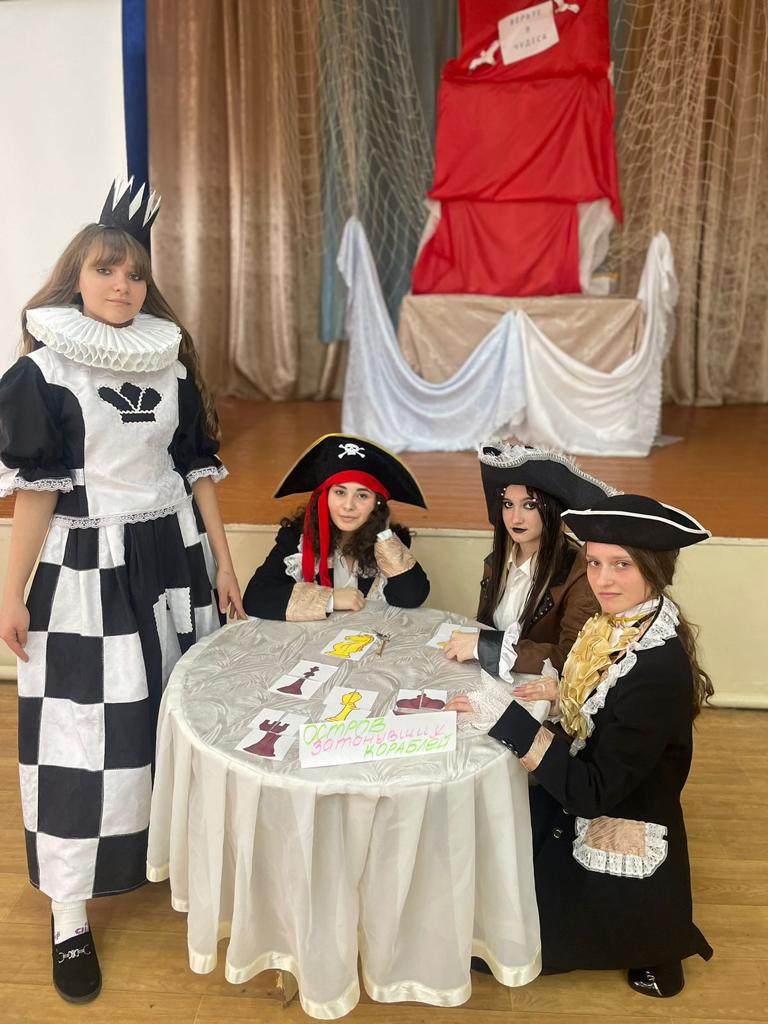 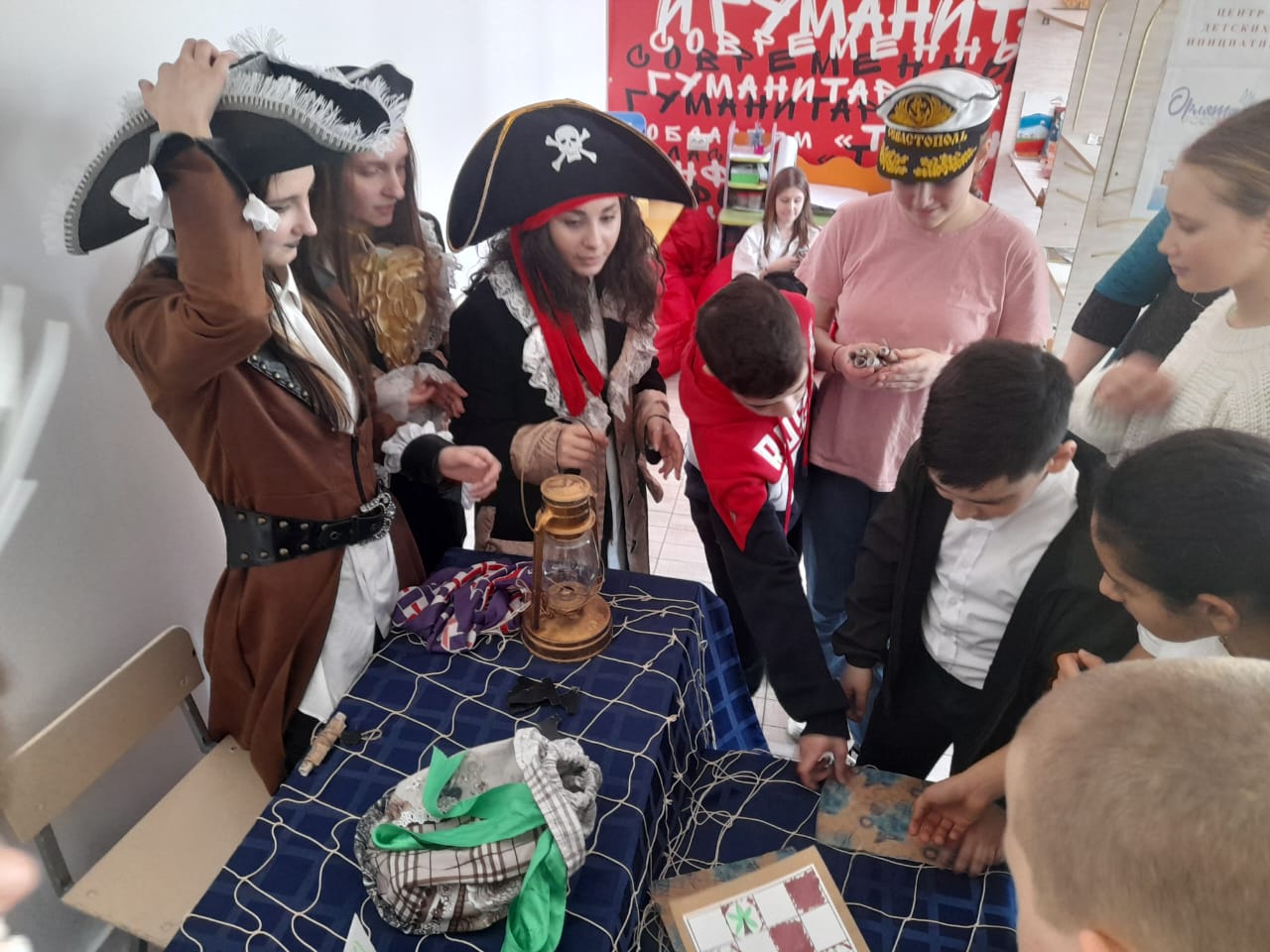 Разгадываем тайну волшебного мешочка, раскрываем секреты магических фигурок.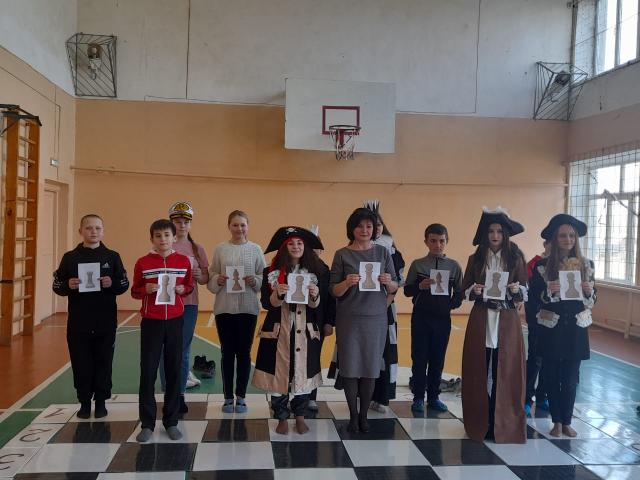 	Сокровища найдены, войско готово к сражениюЛитературно-музыкальное мероприятие«По странам и континентам. Традиции и культура Японии»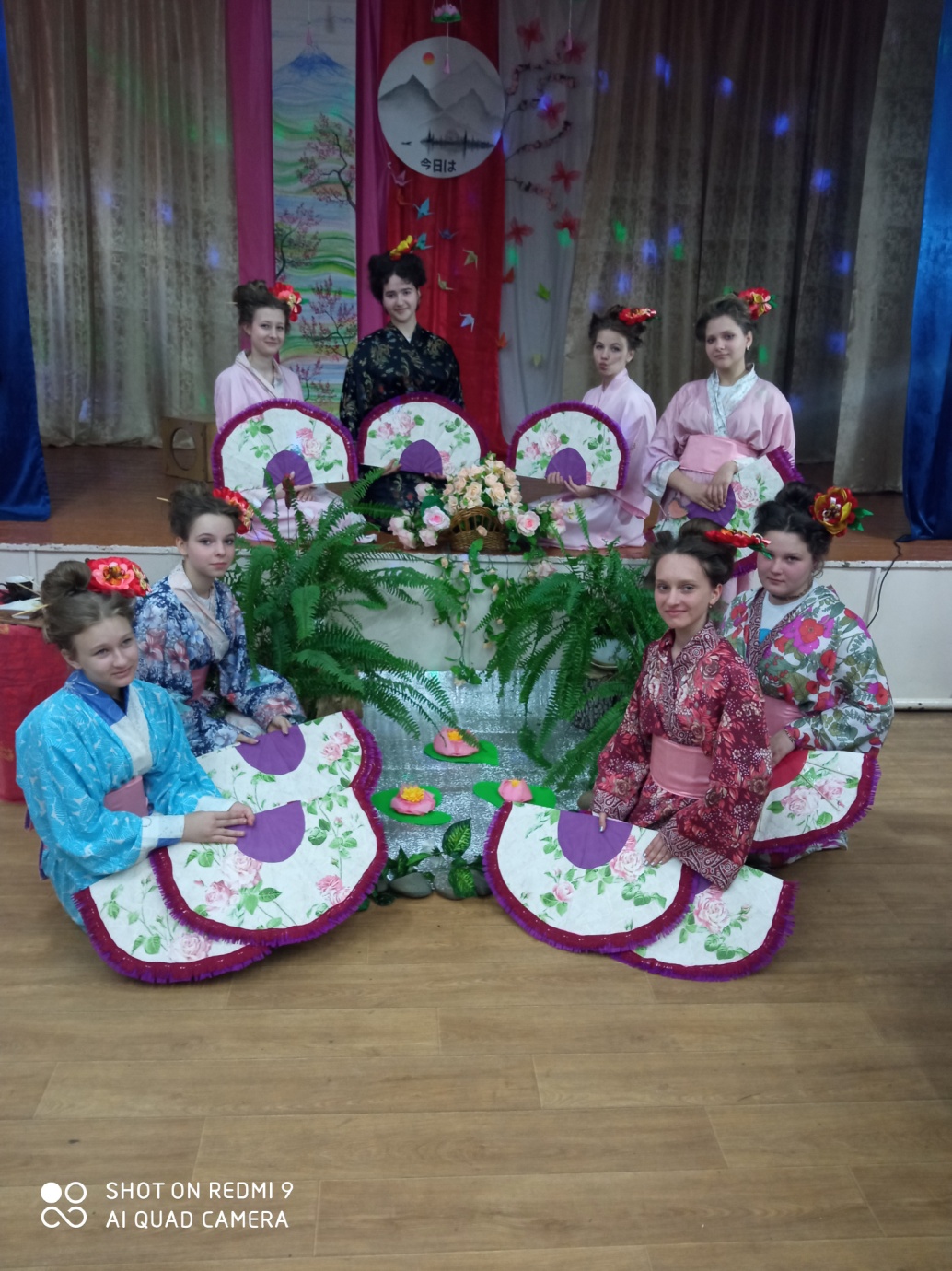 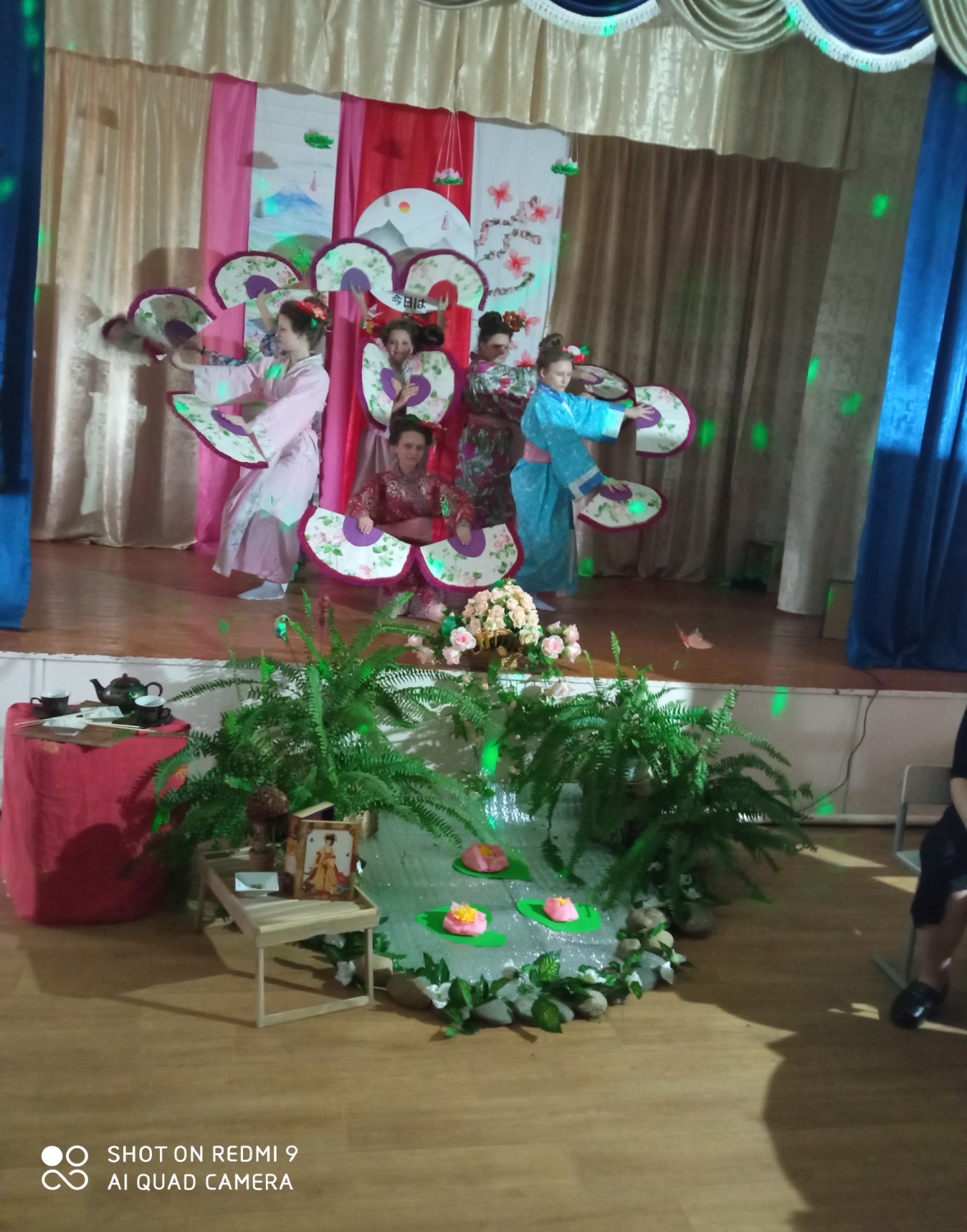 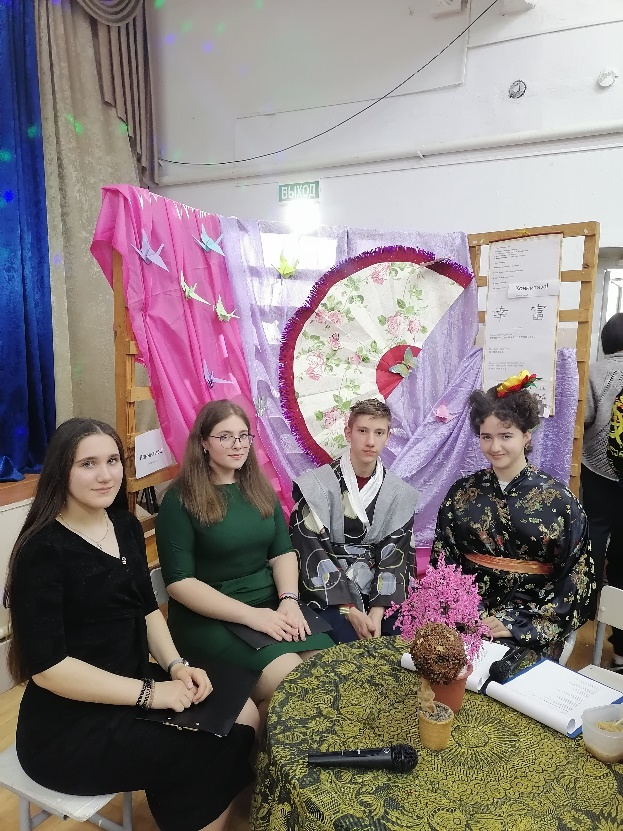 Участники Фестиваля «Творческая осень Ставрополья- 2022»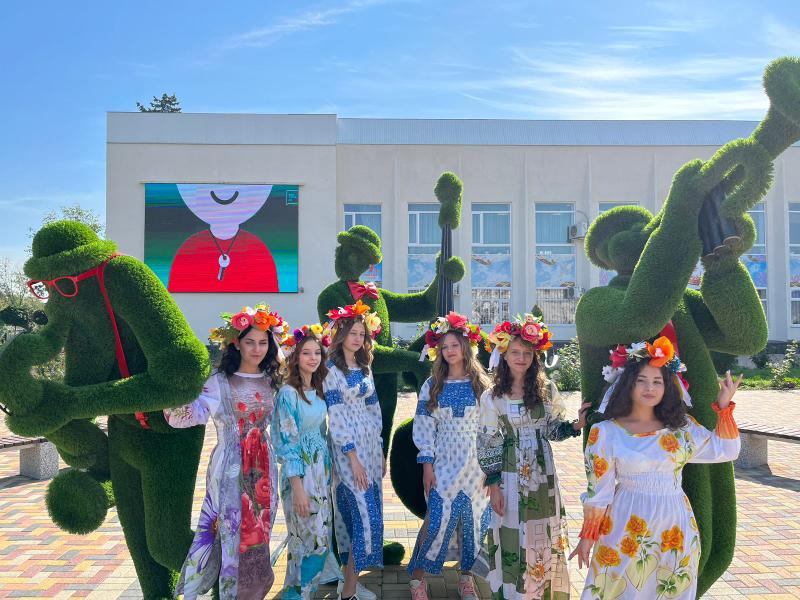 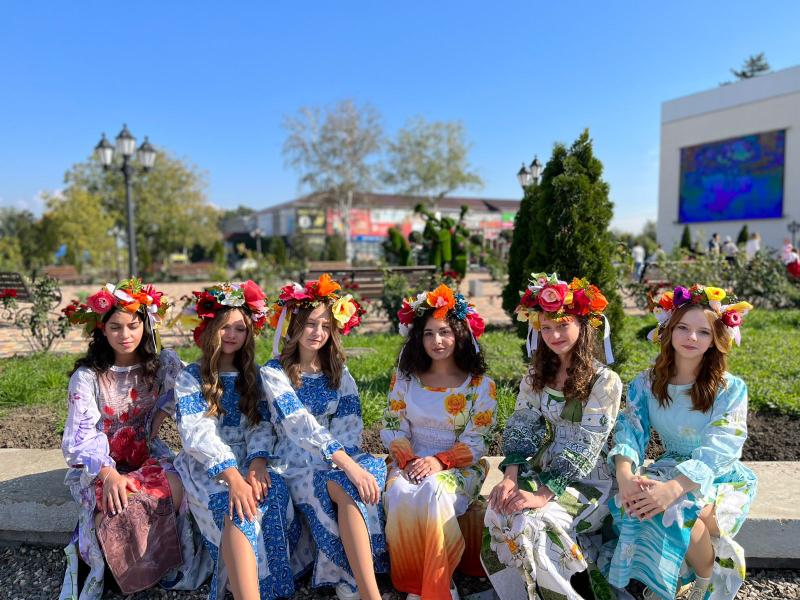   День знаний 1 сентября 2021 года.У нас в гостях Мери Поппинс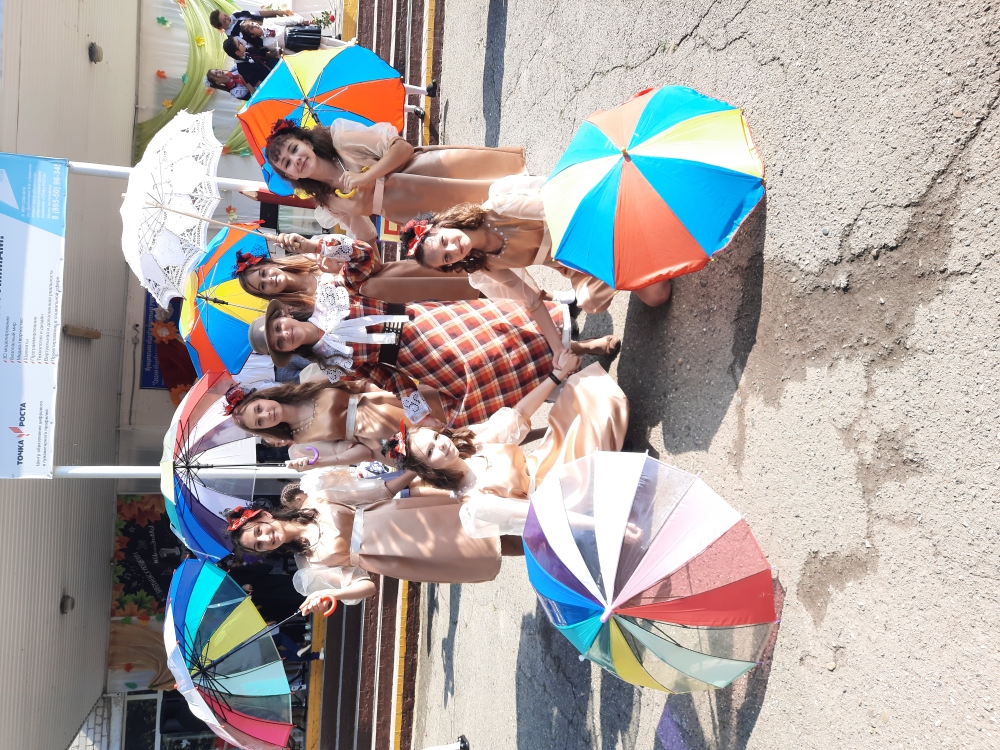                              Встречаем   Новый   год  - 2022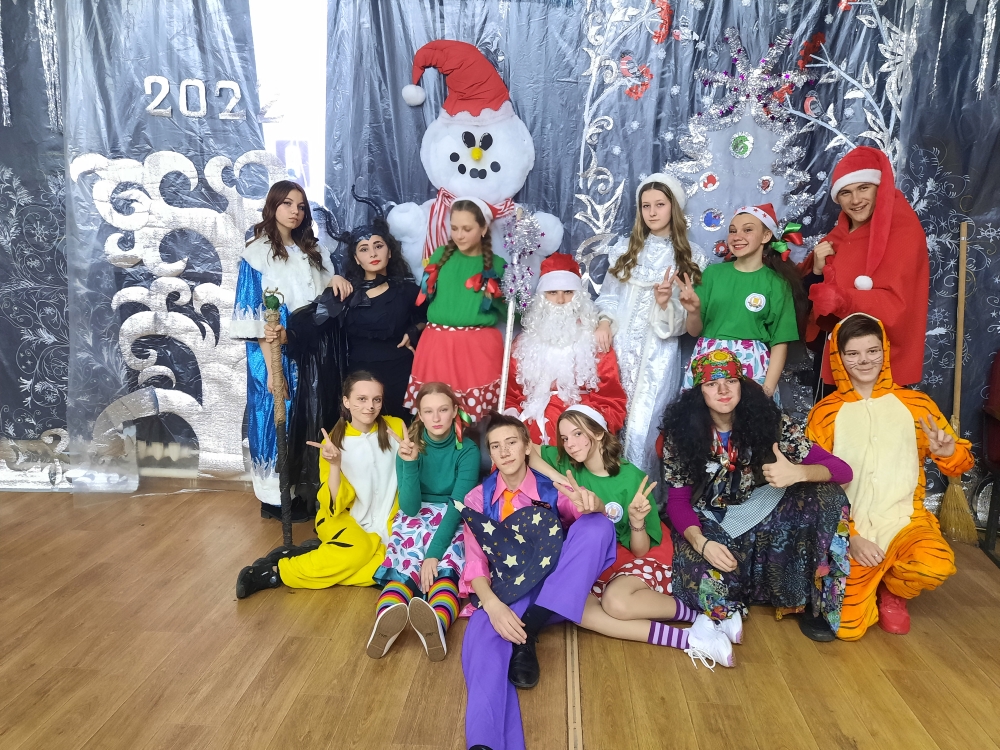 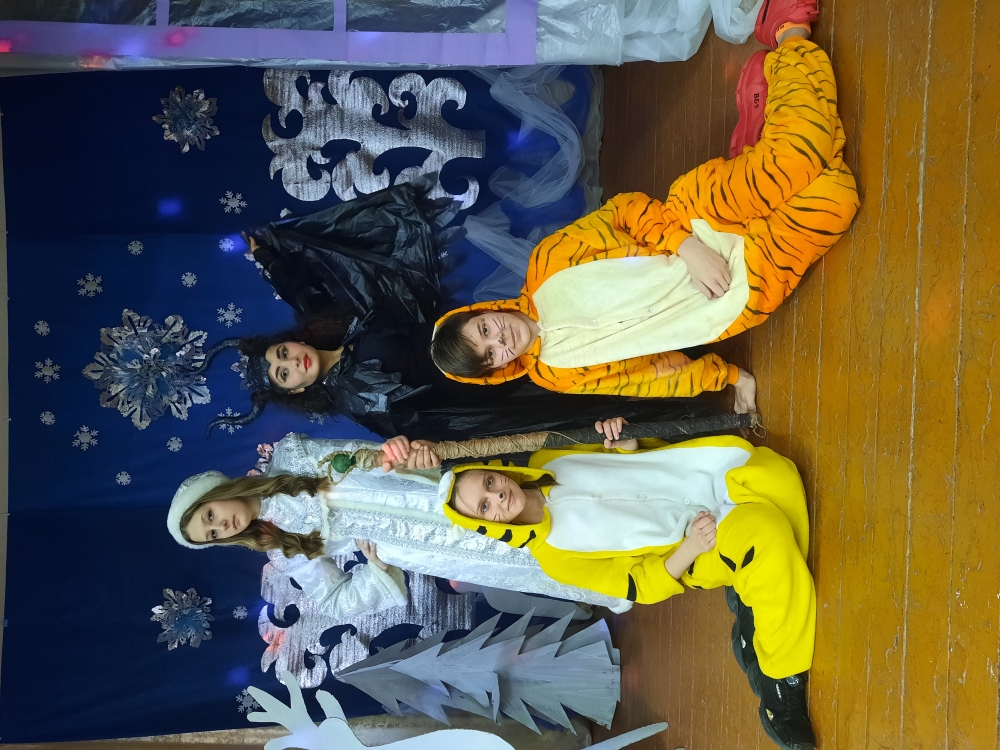 9 мая 2022 годУчастники сельского праздника                                      Хореографическая композиция «День Победы» 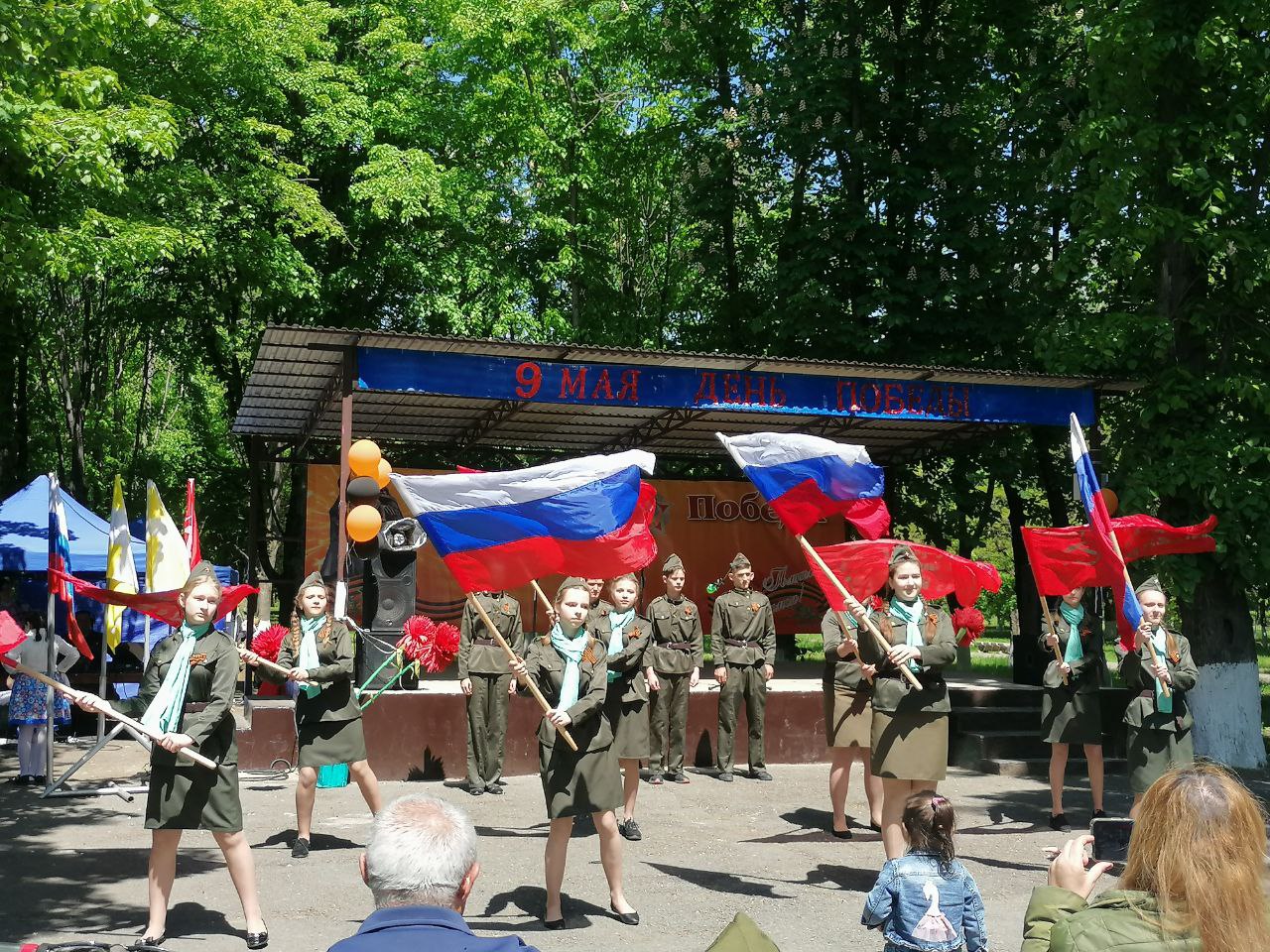                         Хореографическая композиция  «На Берлин»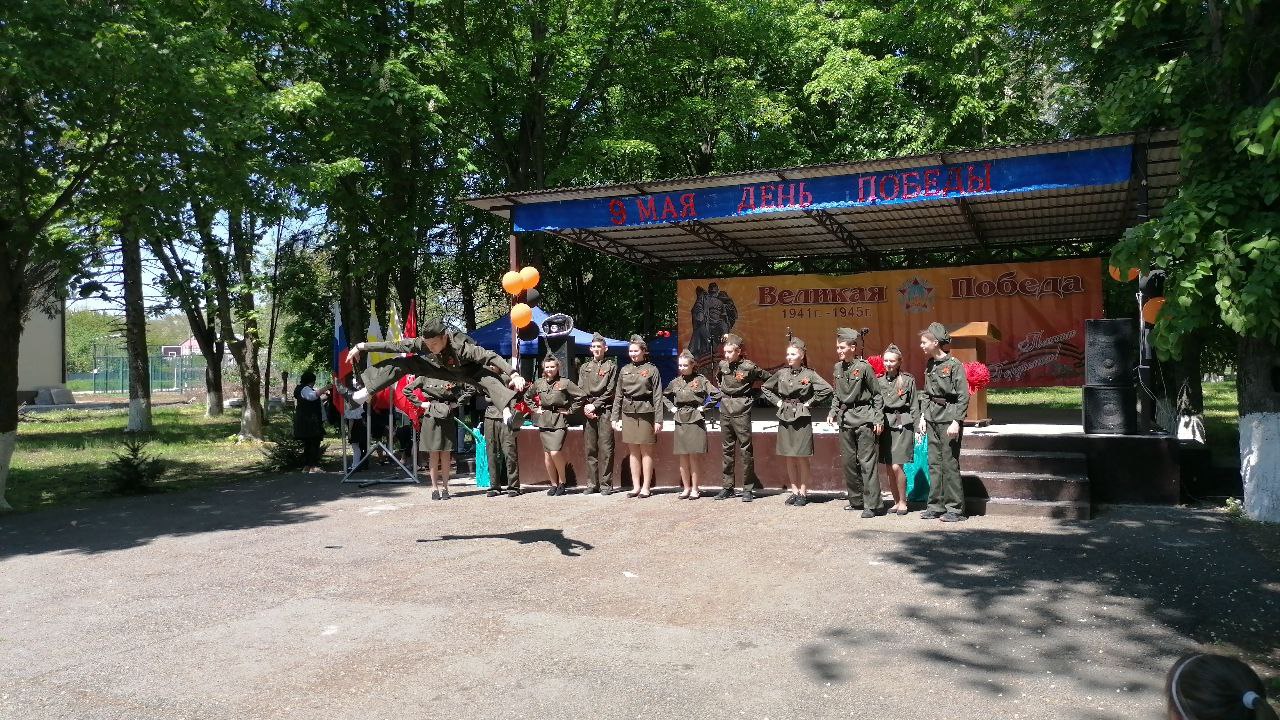 День знаний 1 сентября 2022Пётр - I  зачитывает Указ первоклассникам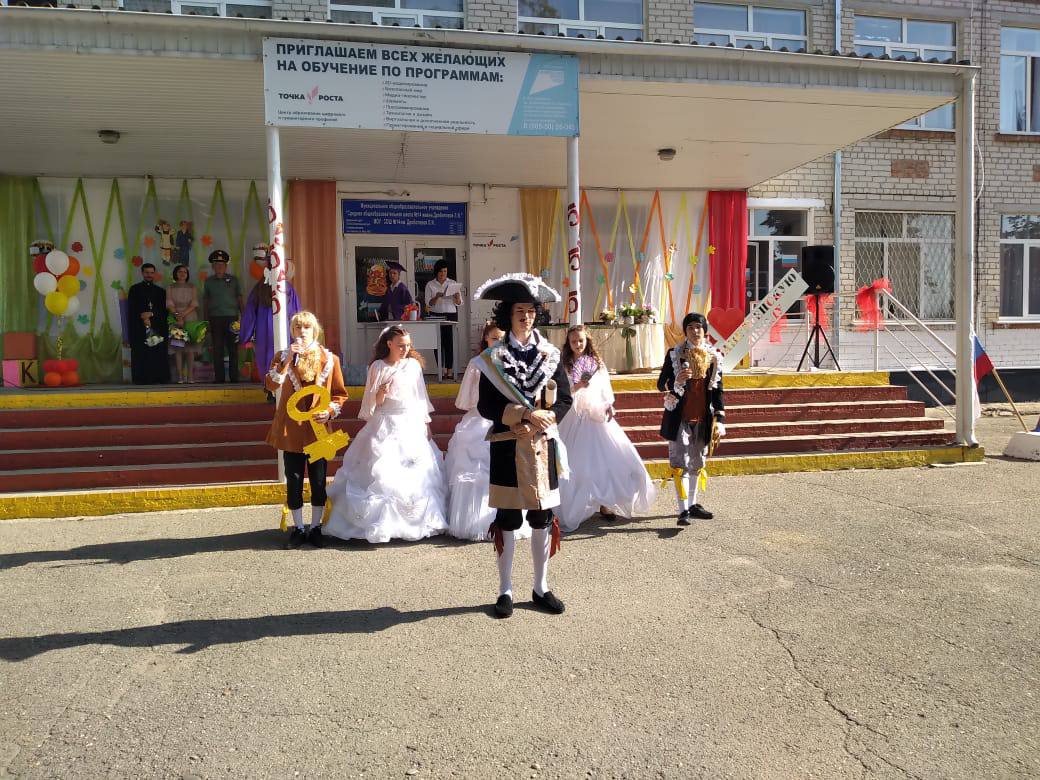       Благотворительный   концерт, посвященный участникам СВО.                                                     2022 год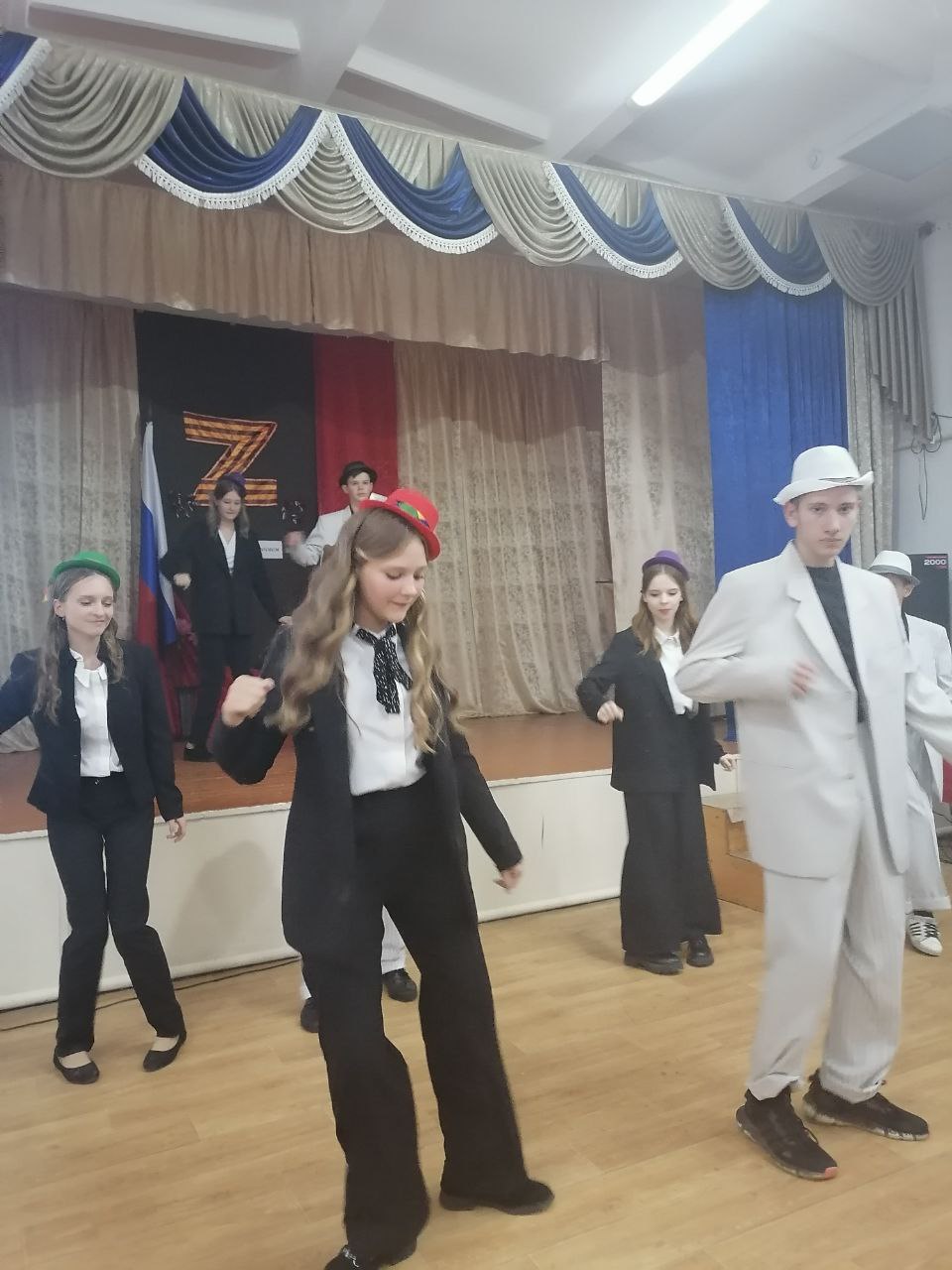 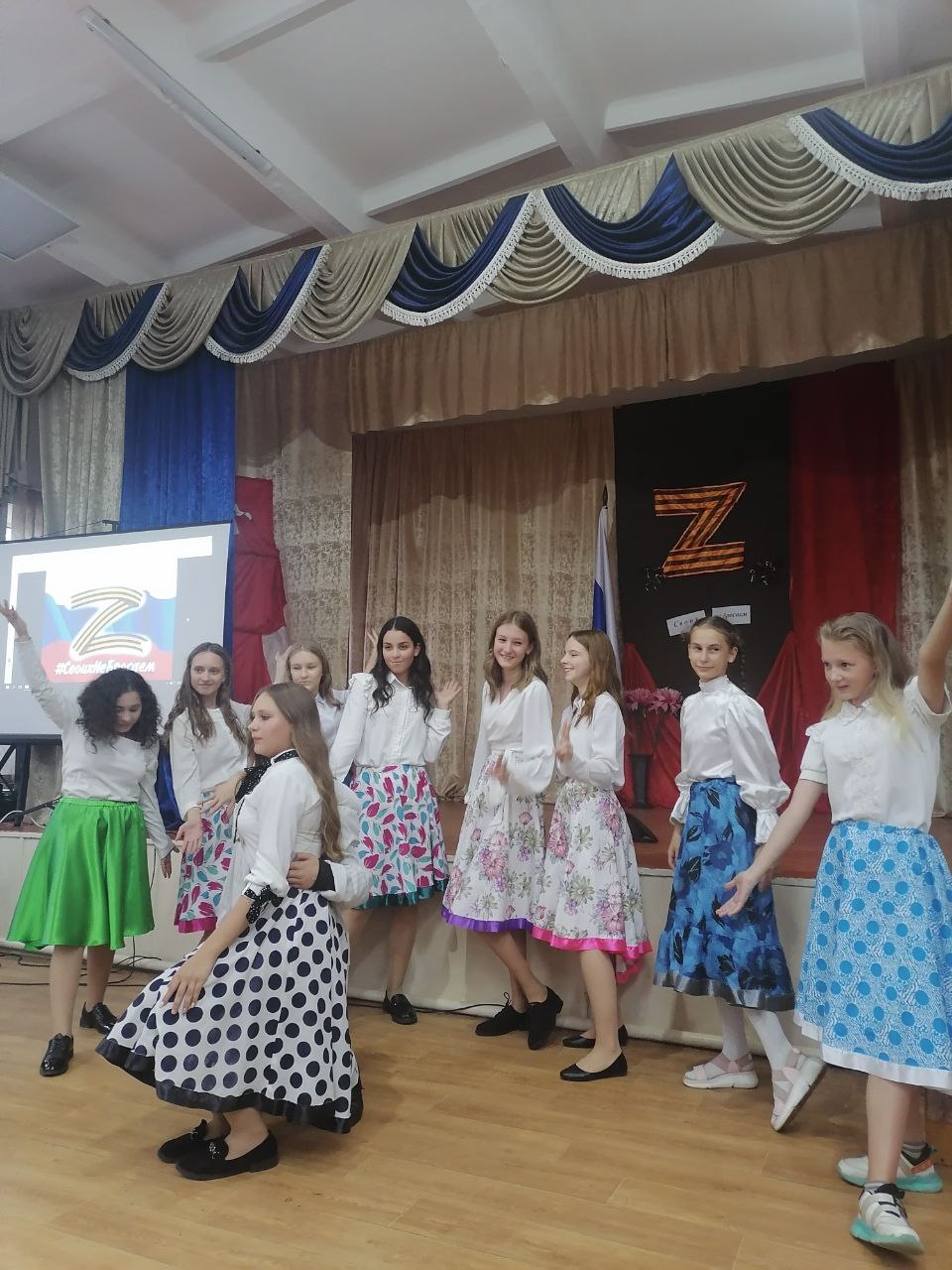 Участники благотворительного концерта собрали гуманитарную помощьСВОИХ   НЕ   БРОСАЕМ! 2022 год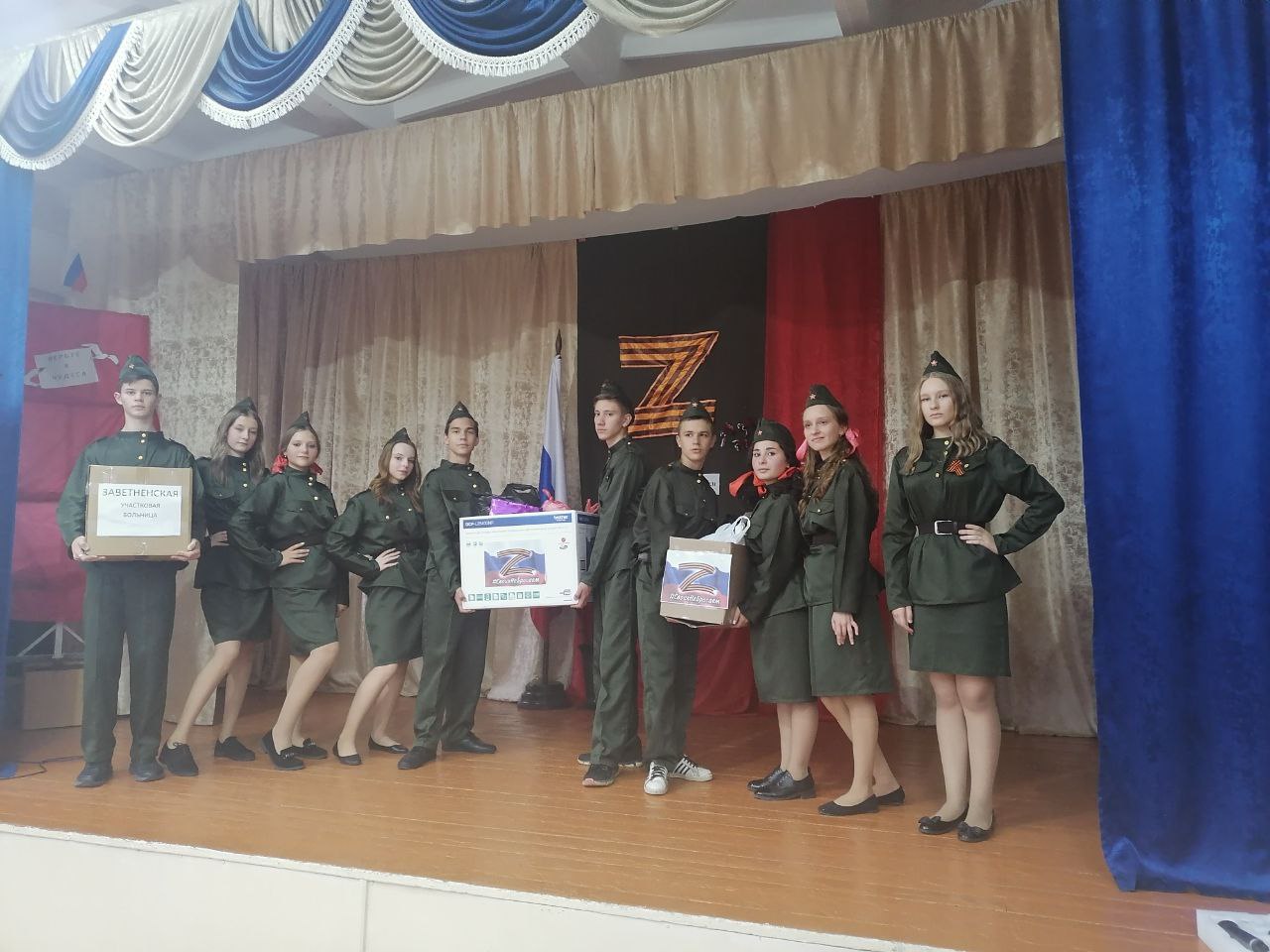 Участники концерта «Вечер встречи выпускников-2023»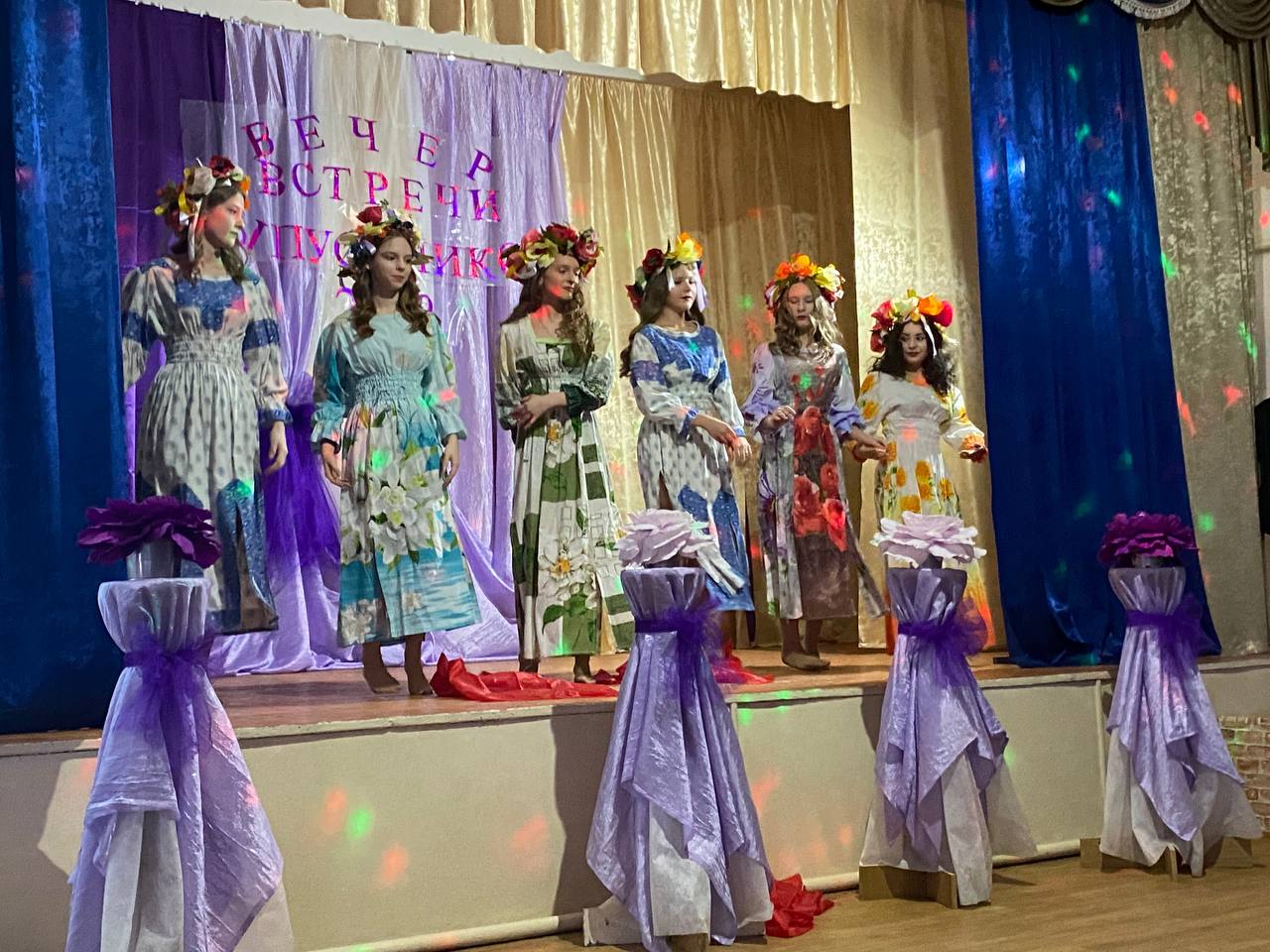 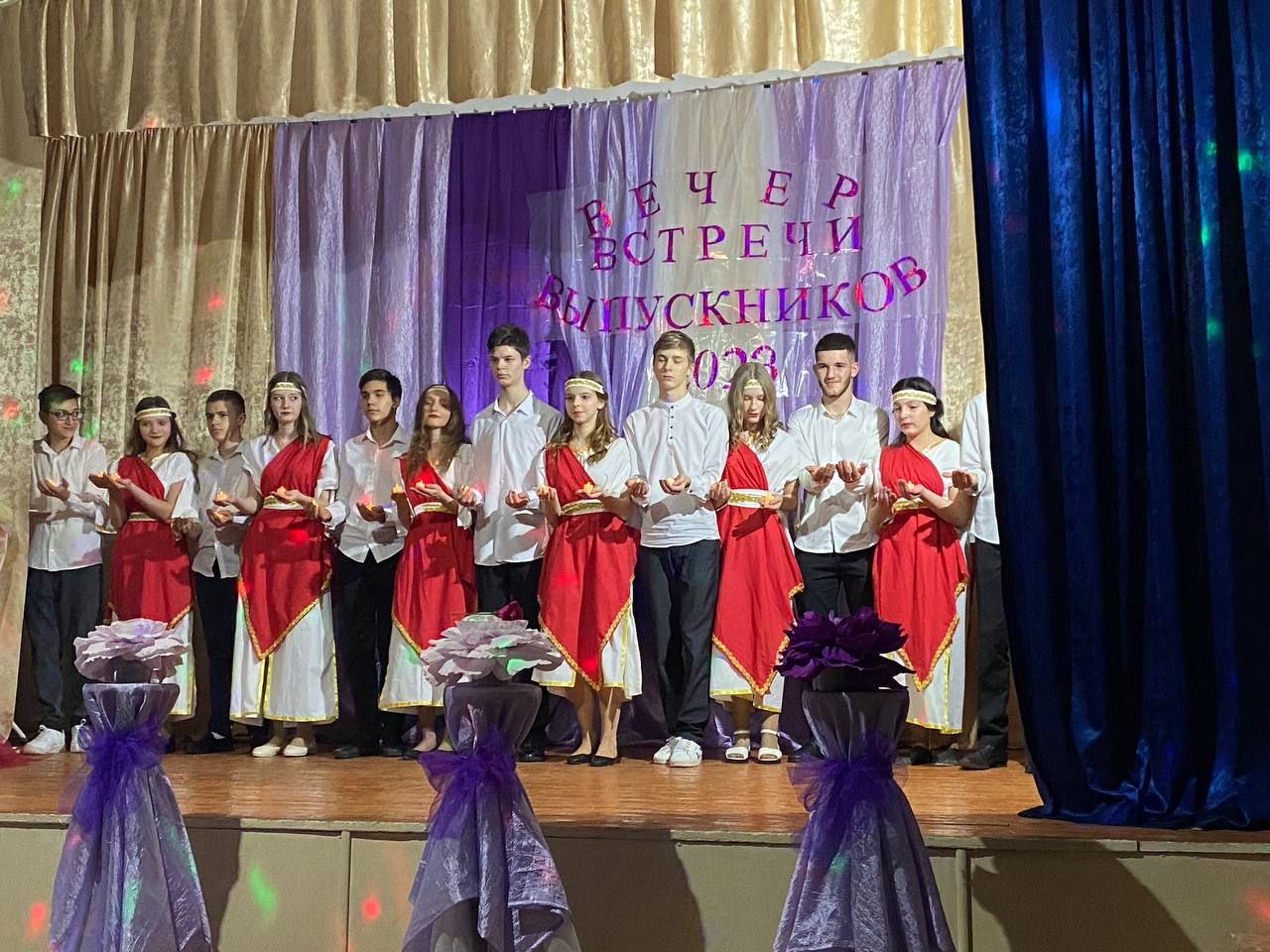 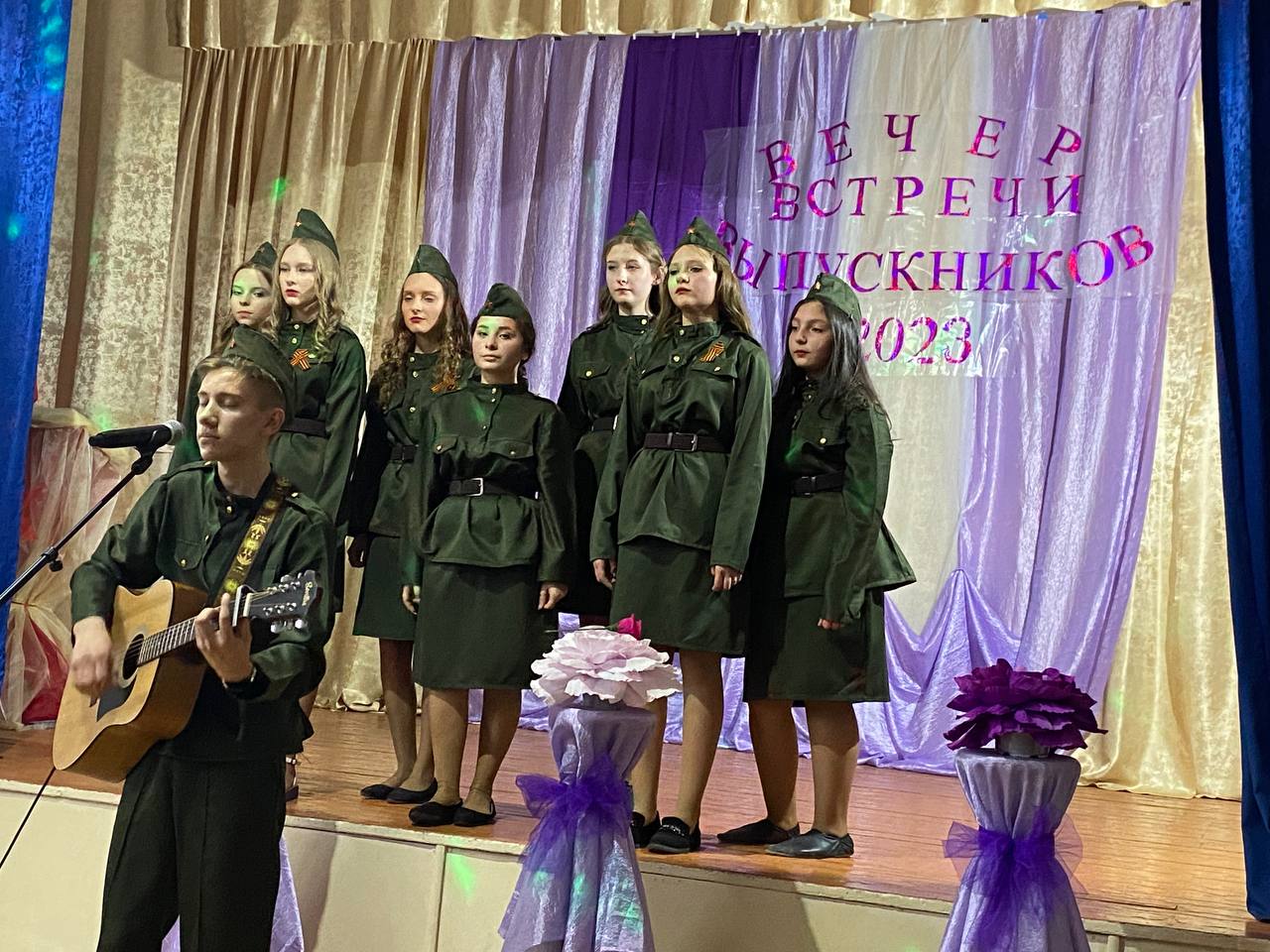 Фотозоны к праздникам                              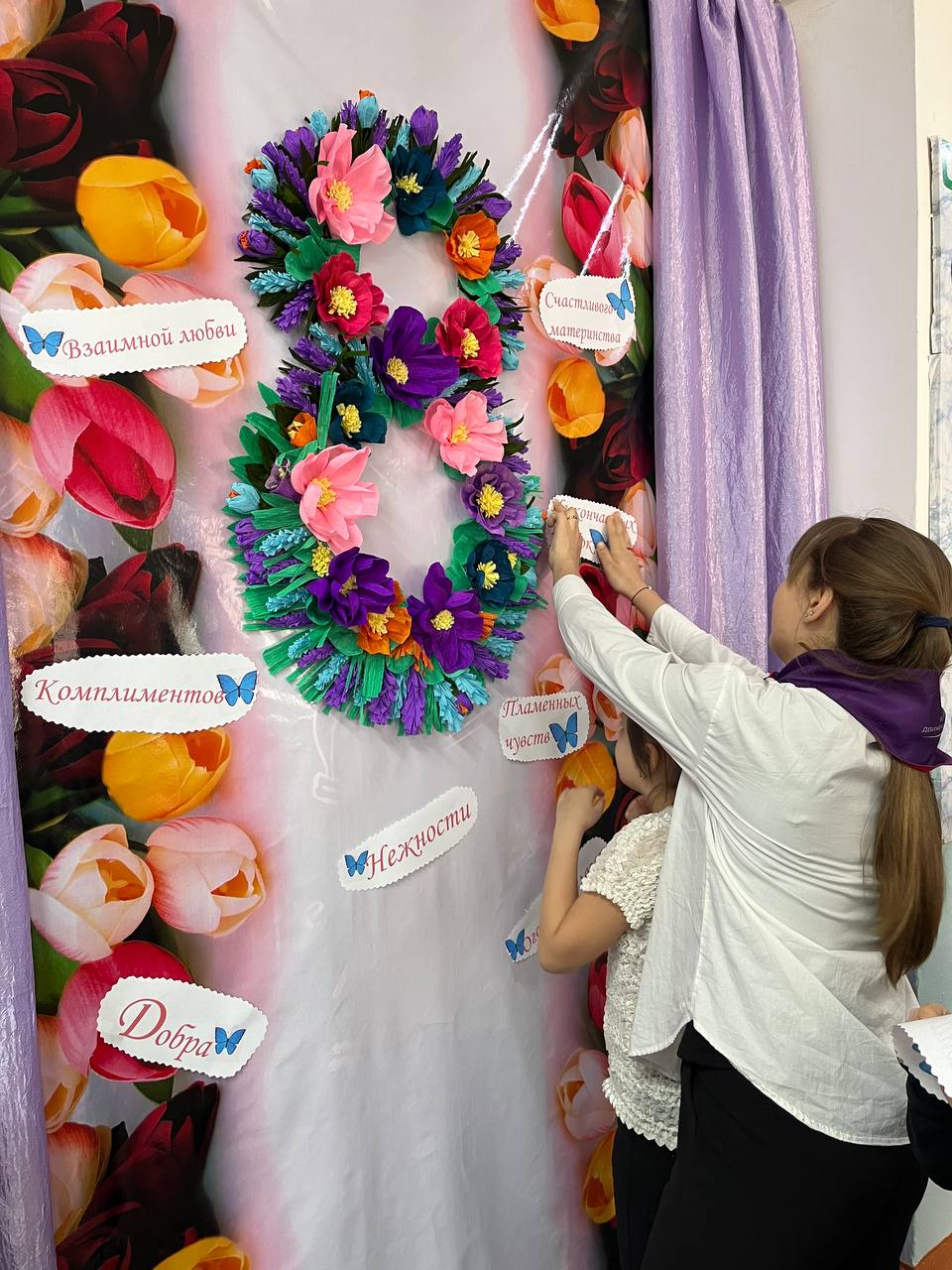 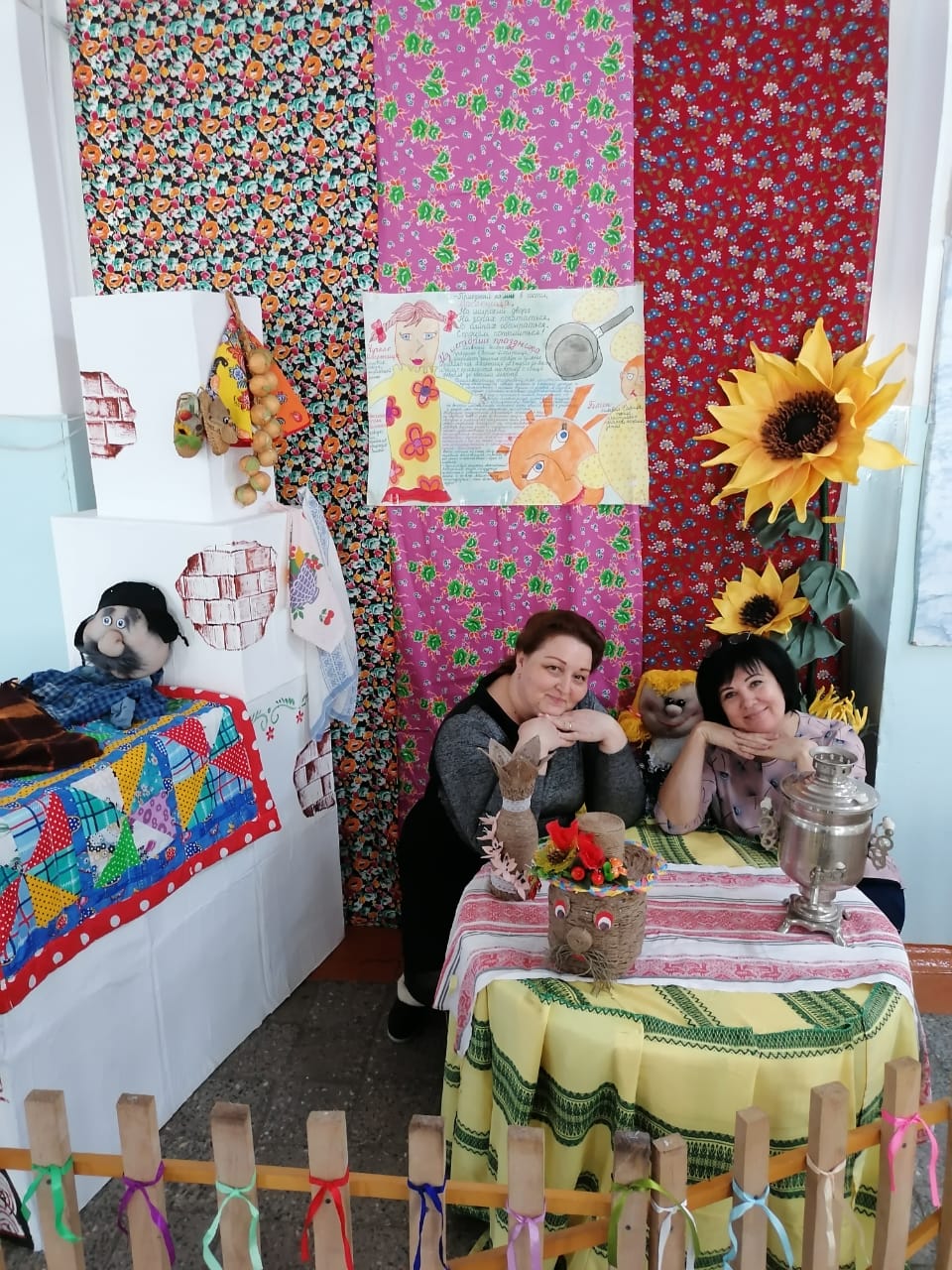 Участники   окружного фестиваля национальных культур «Мы дружбой крепкою сильны»«О, Греция- виденье моих снов»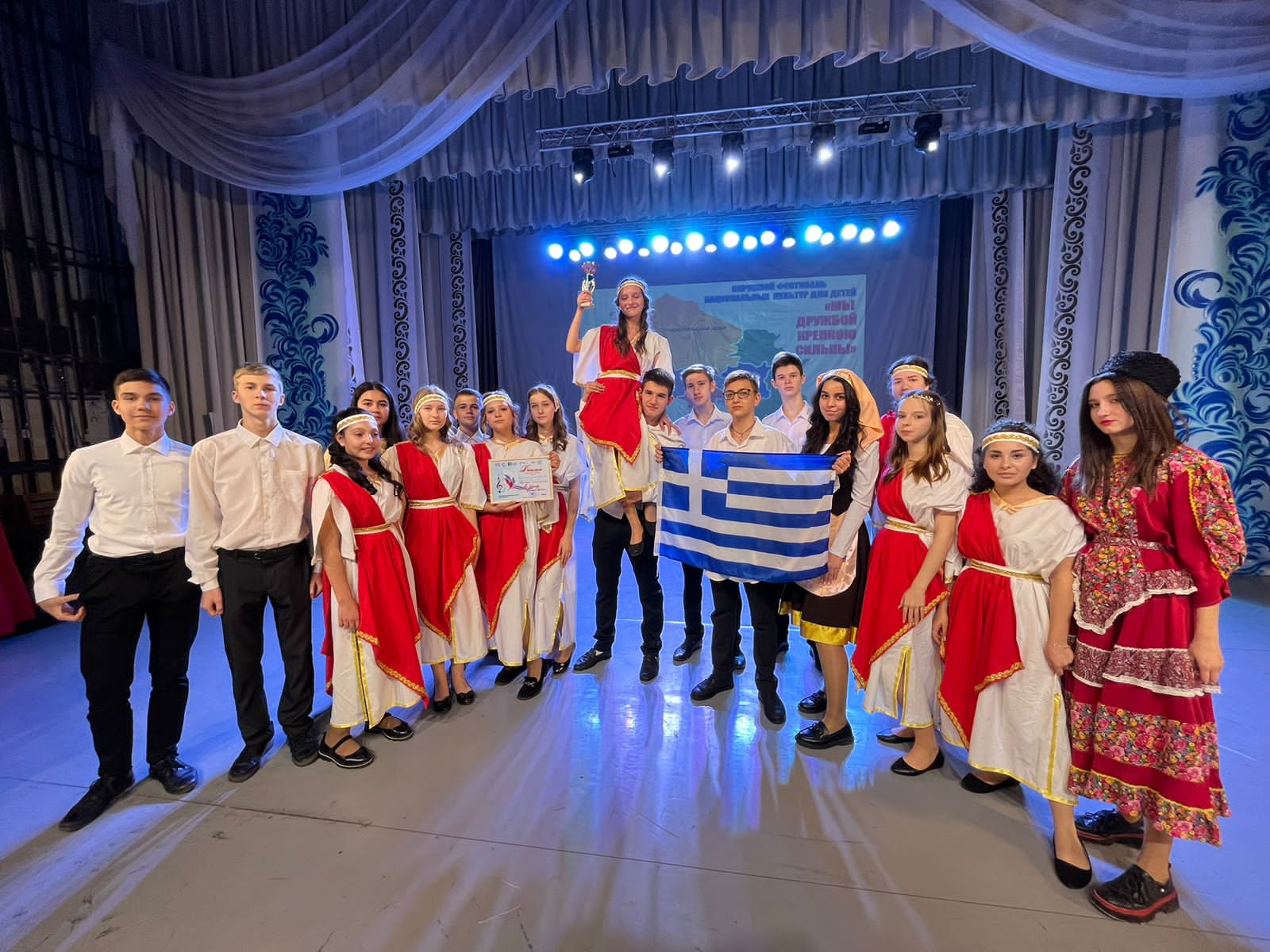 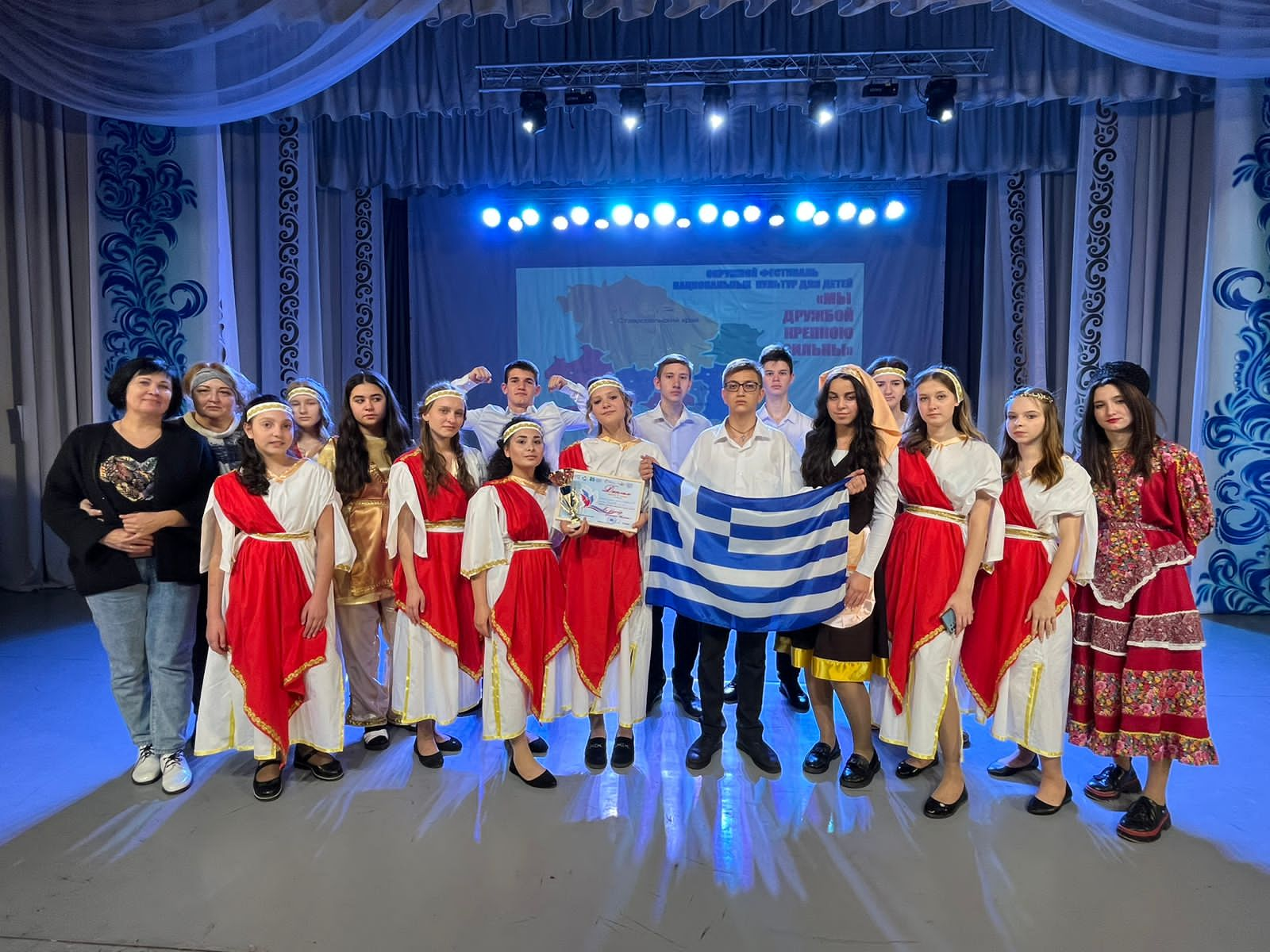 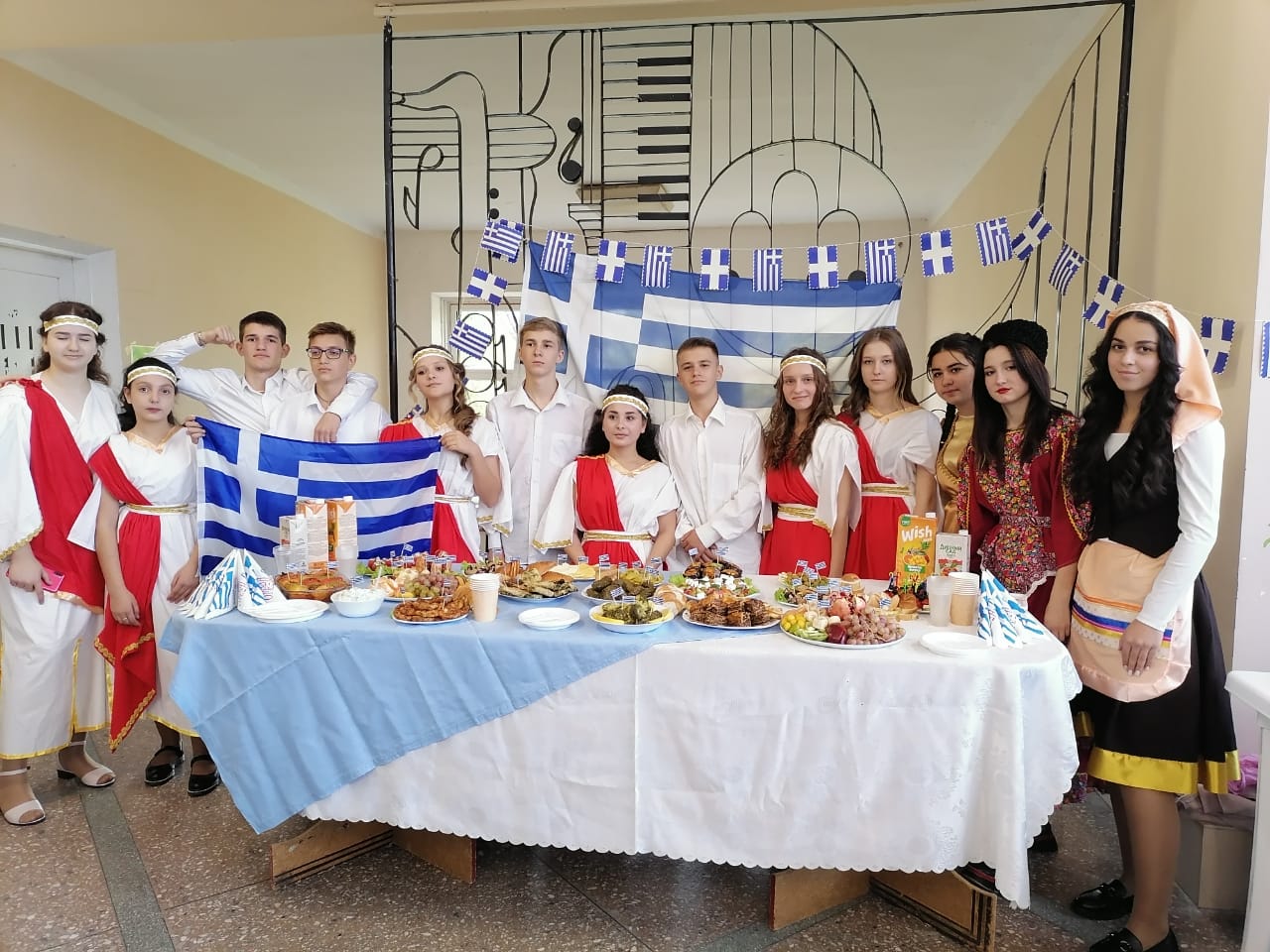 Участники окружного фестиваля национальных культур  Проект «Дети вольного ветра»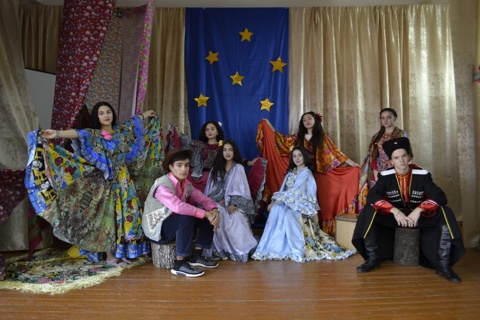 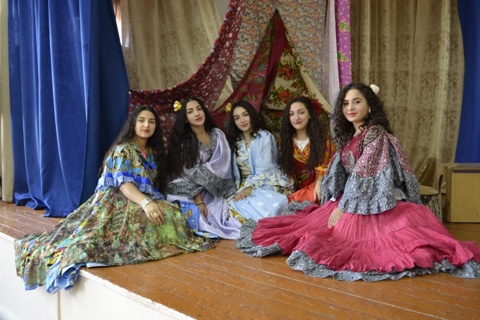 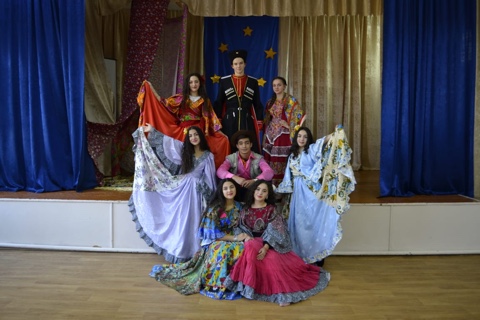 Литературная гостиная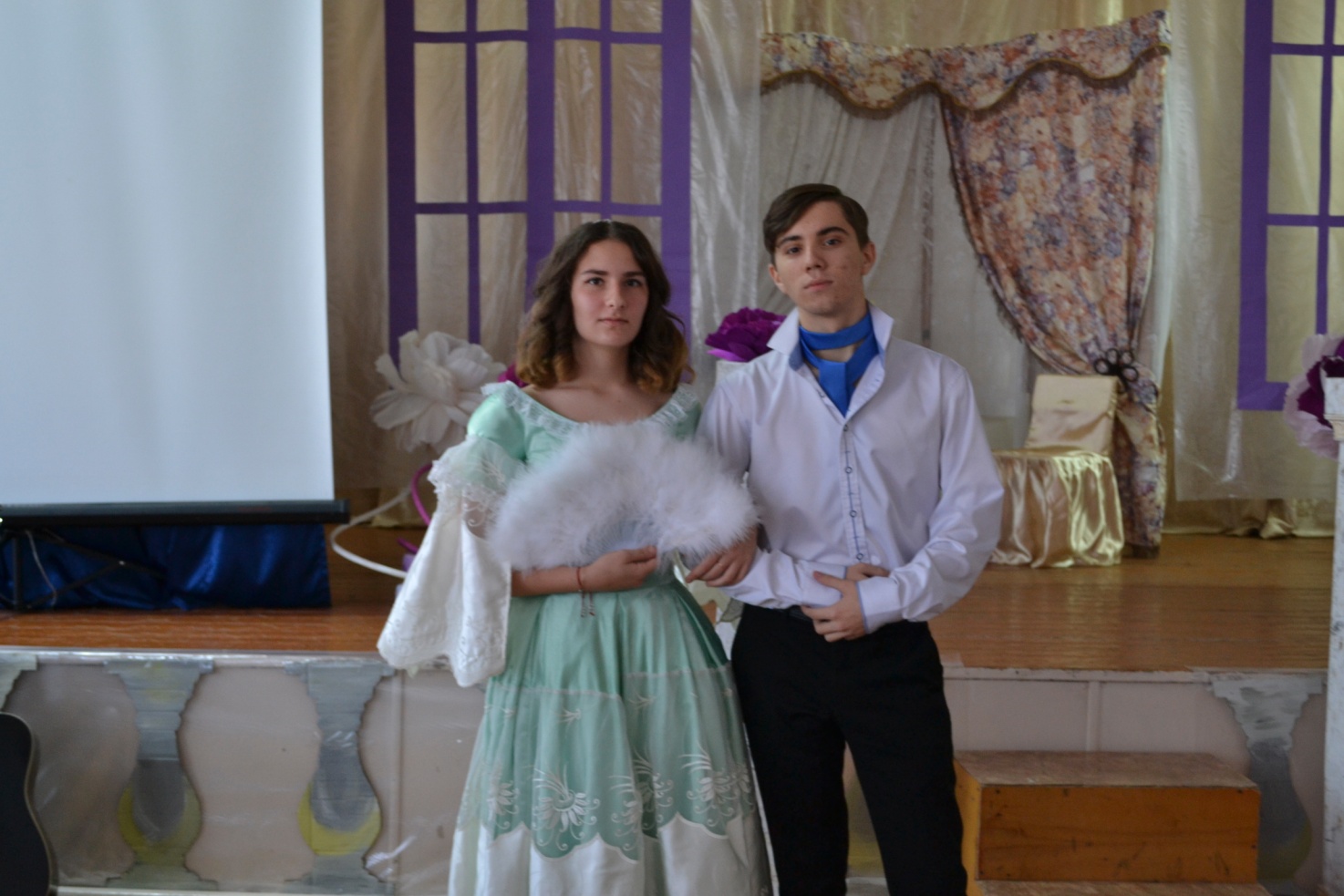 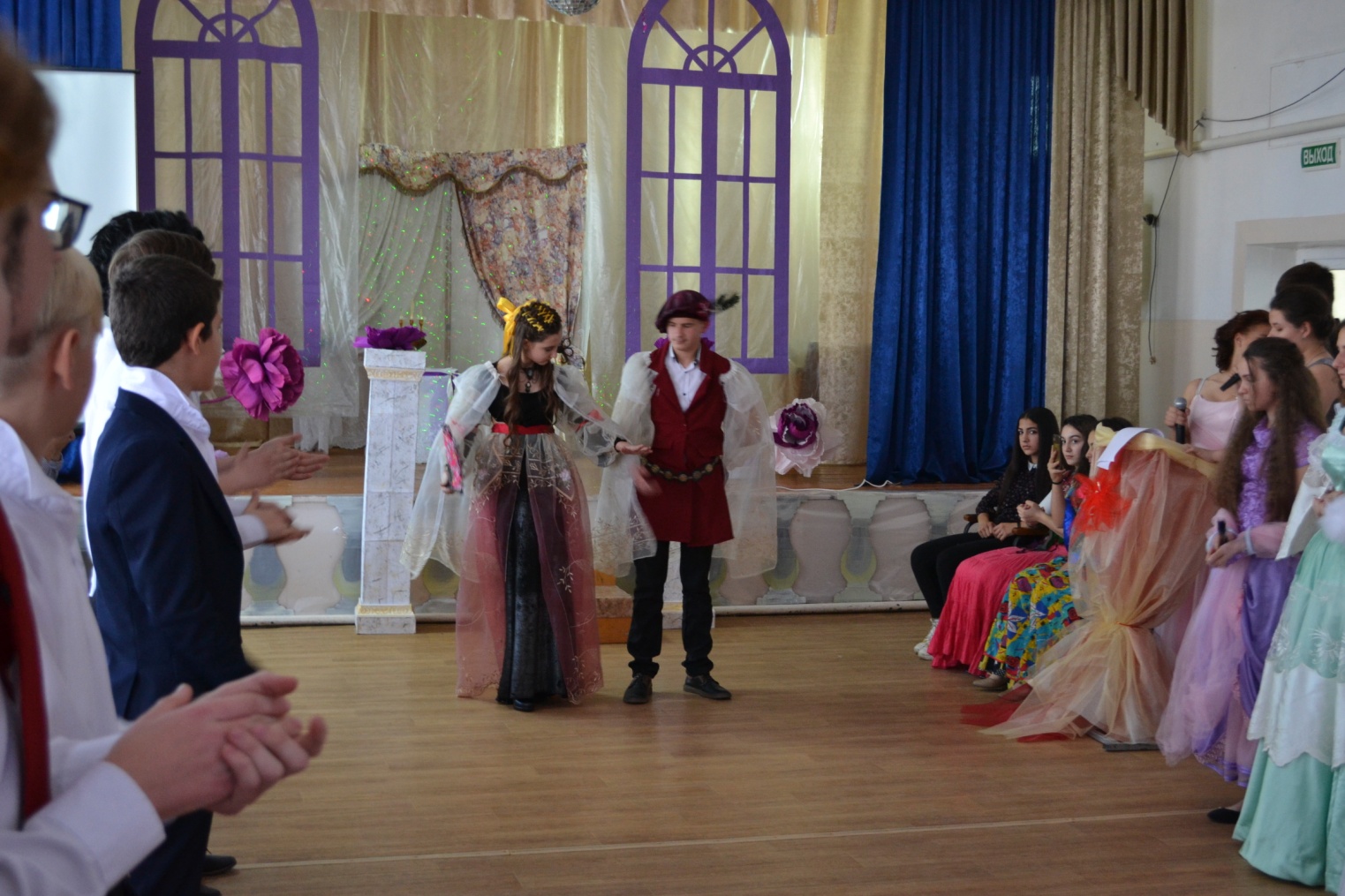 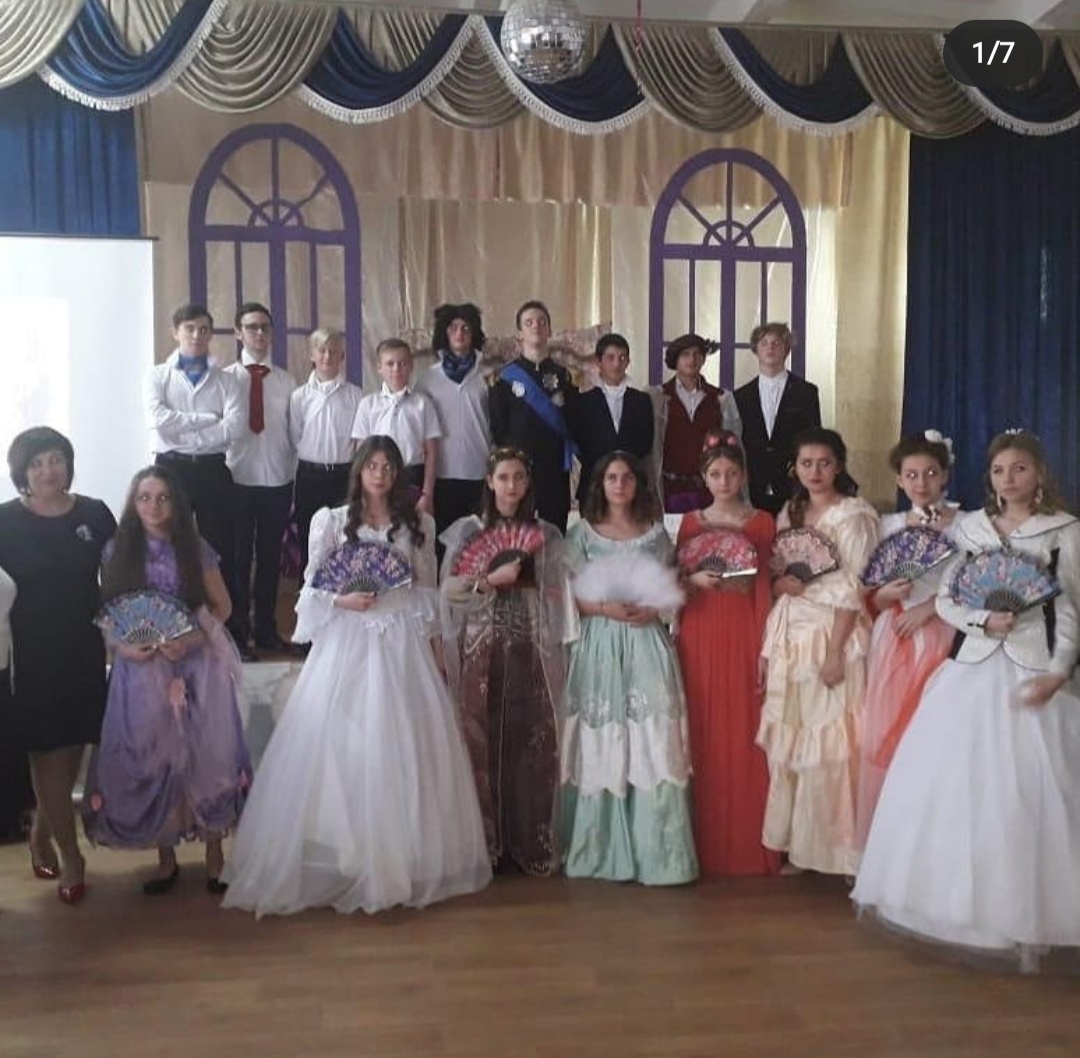 Литературная гостиная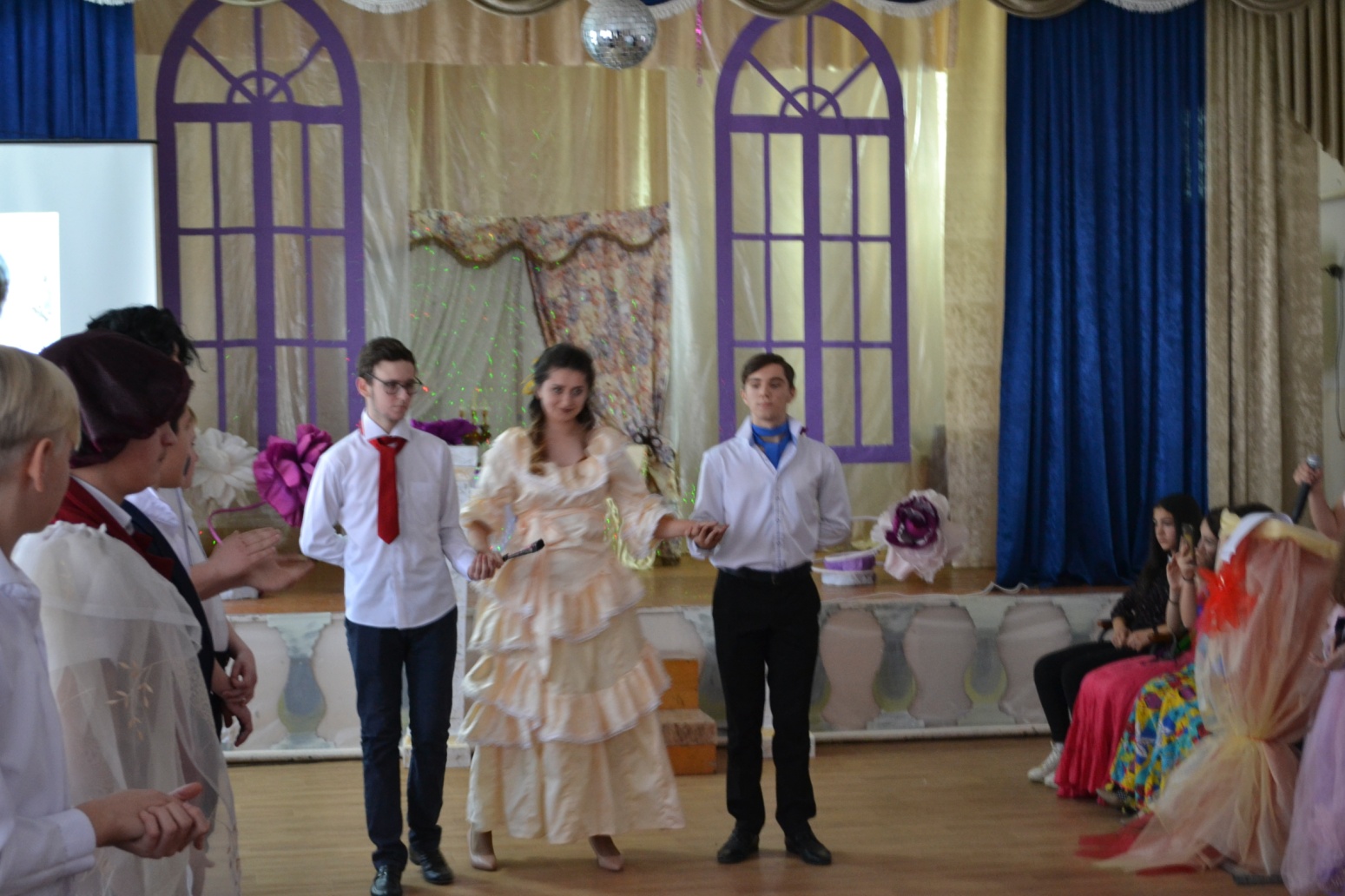 Победители окружного фестиваля« Мы дружбой крепкою сильны» - 2023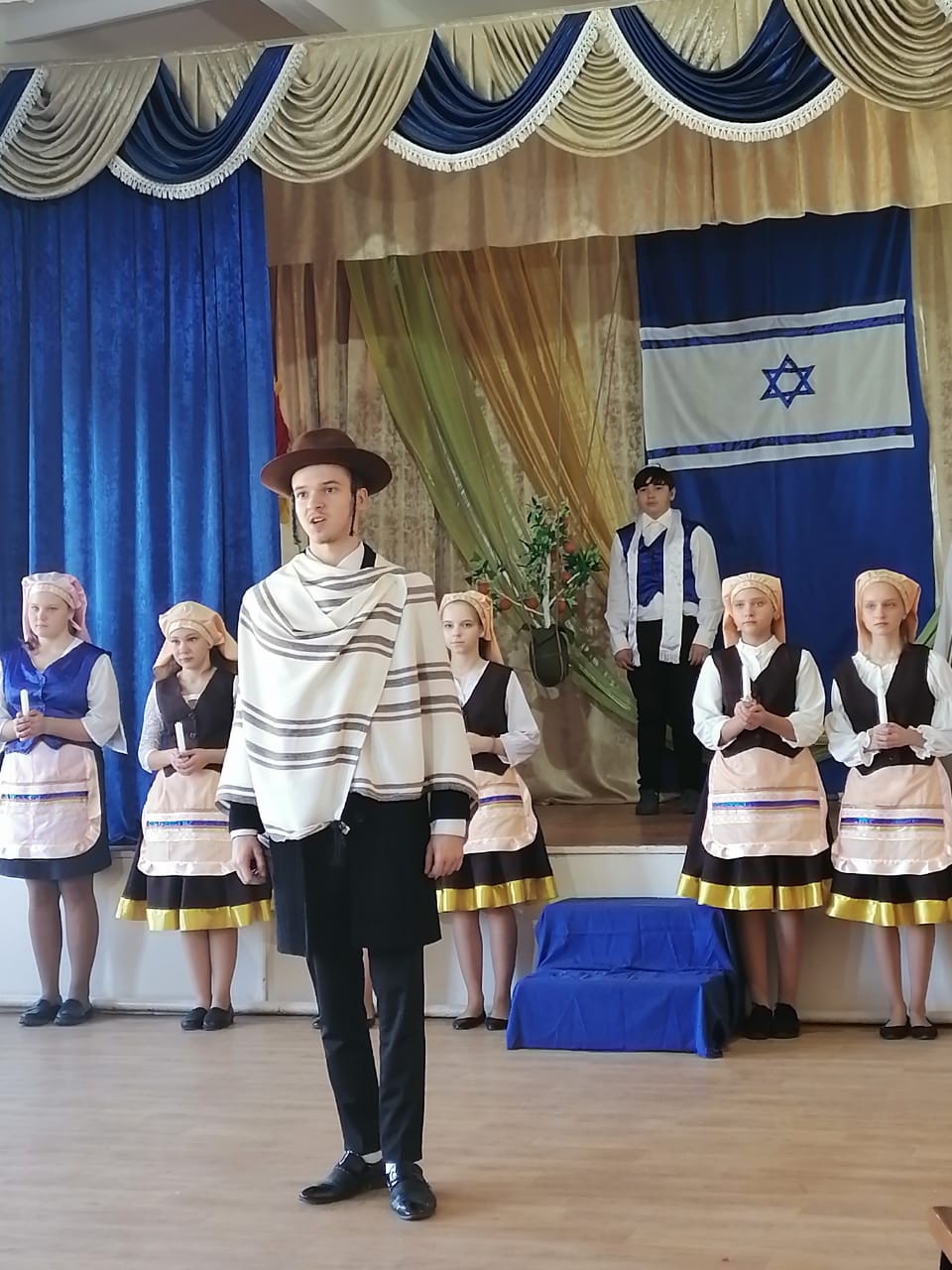 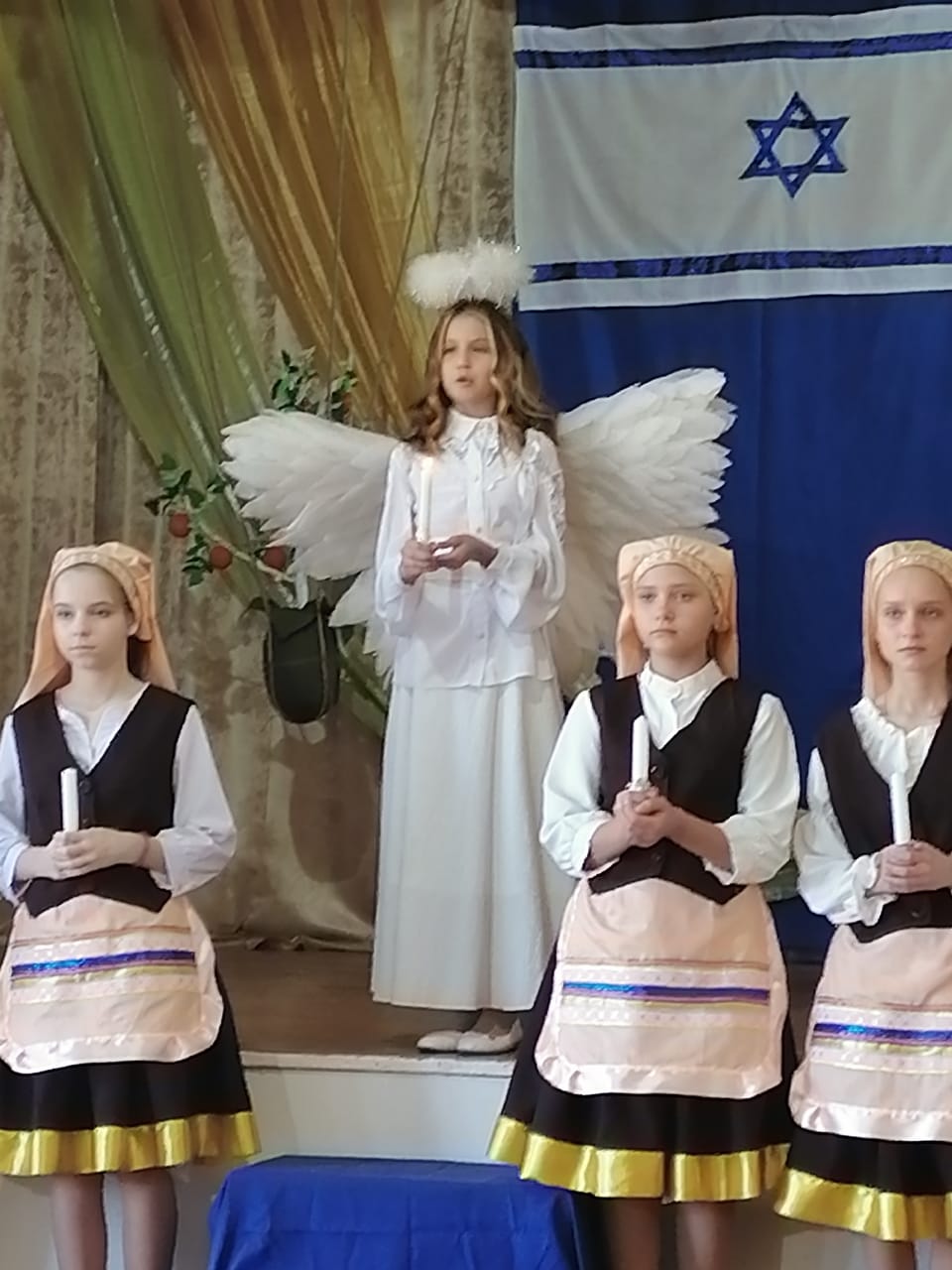 Миниатюры. Монологи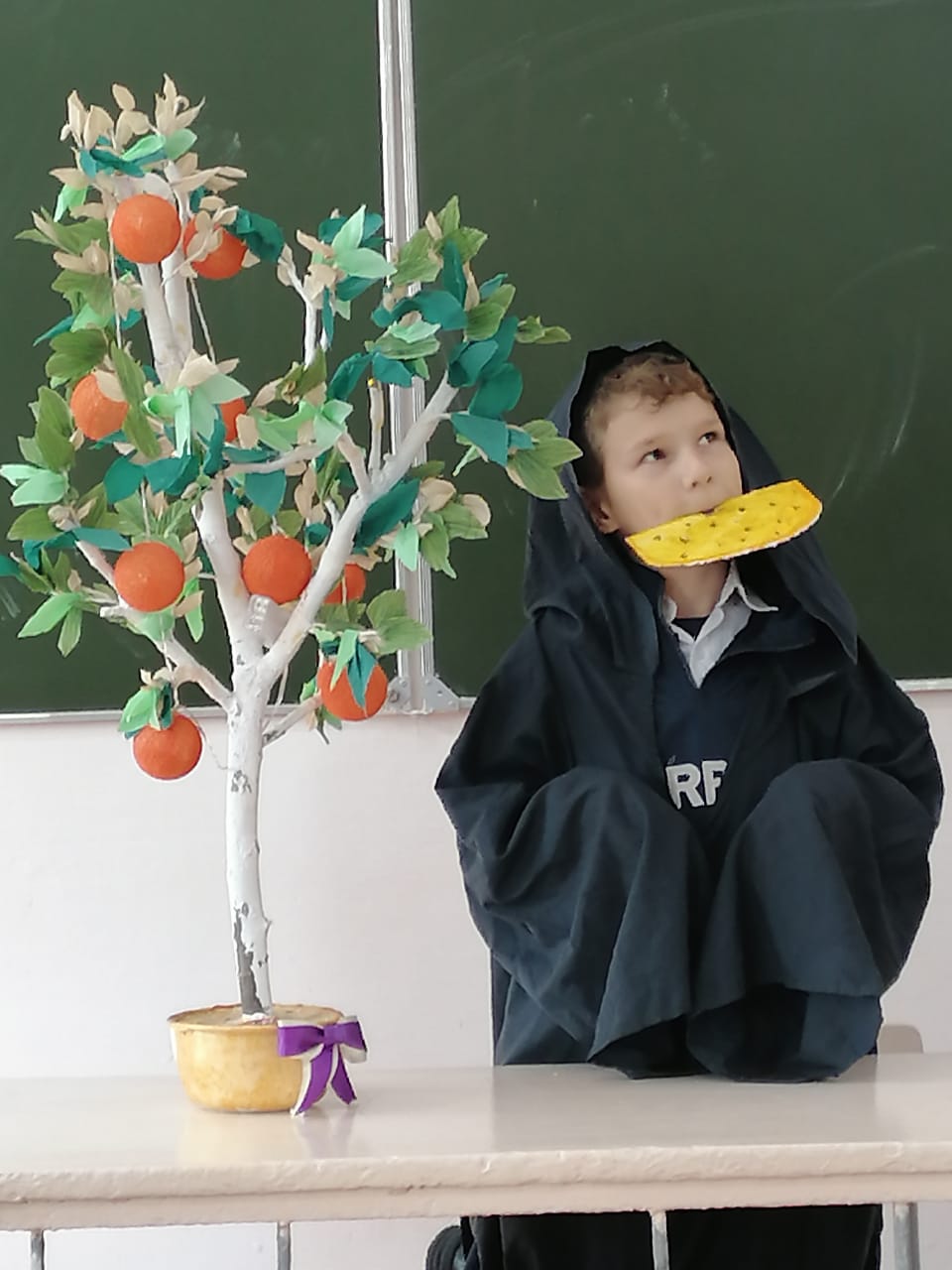 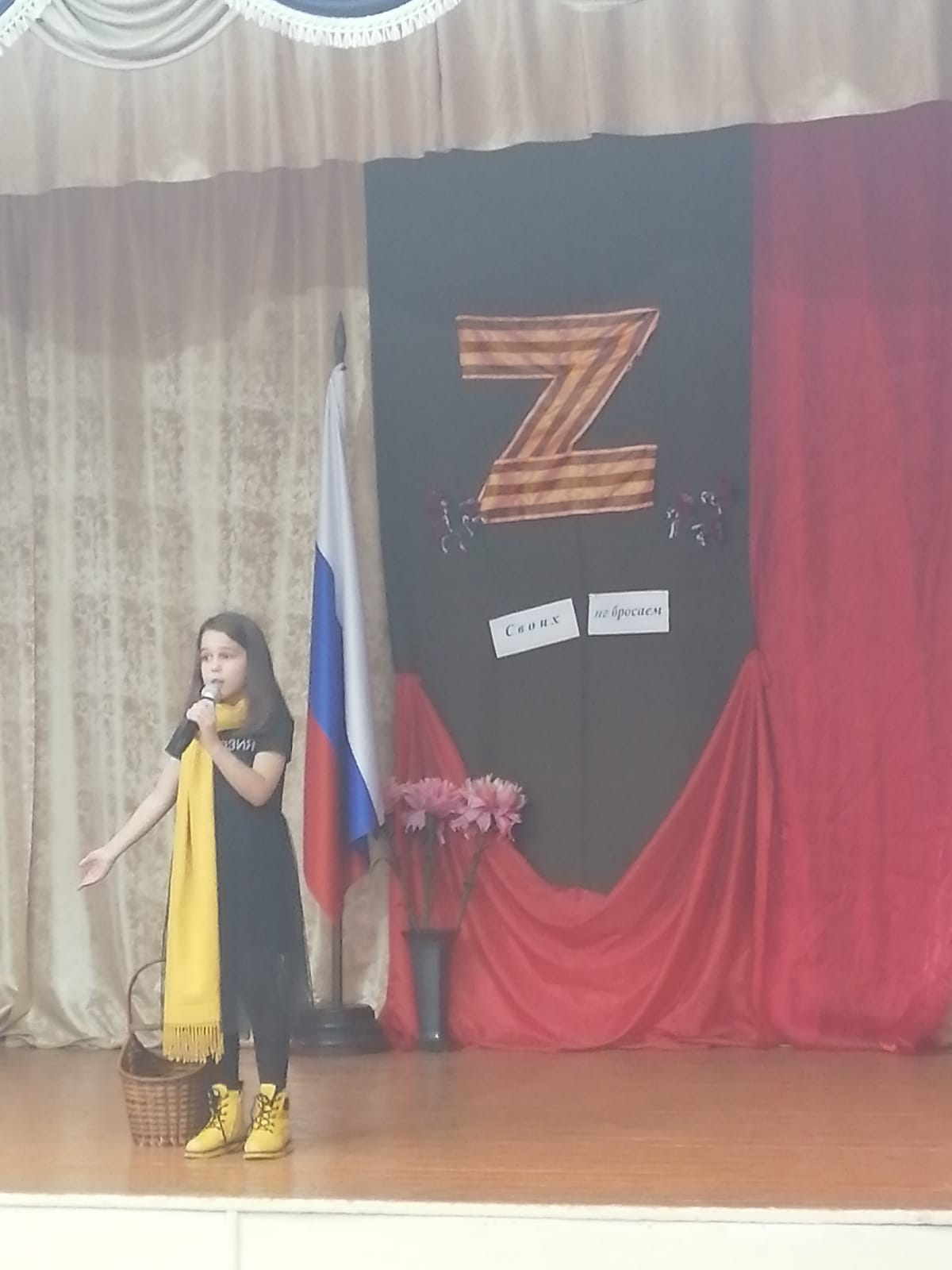 Новогодний спектакль «Алиса в Стране новогодних чудес»2023 год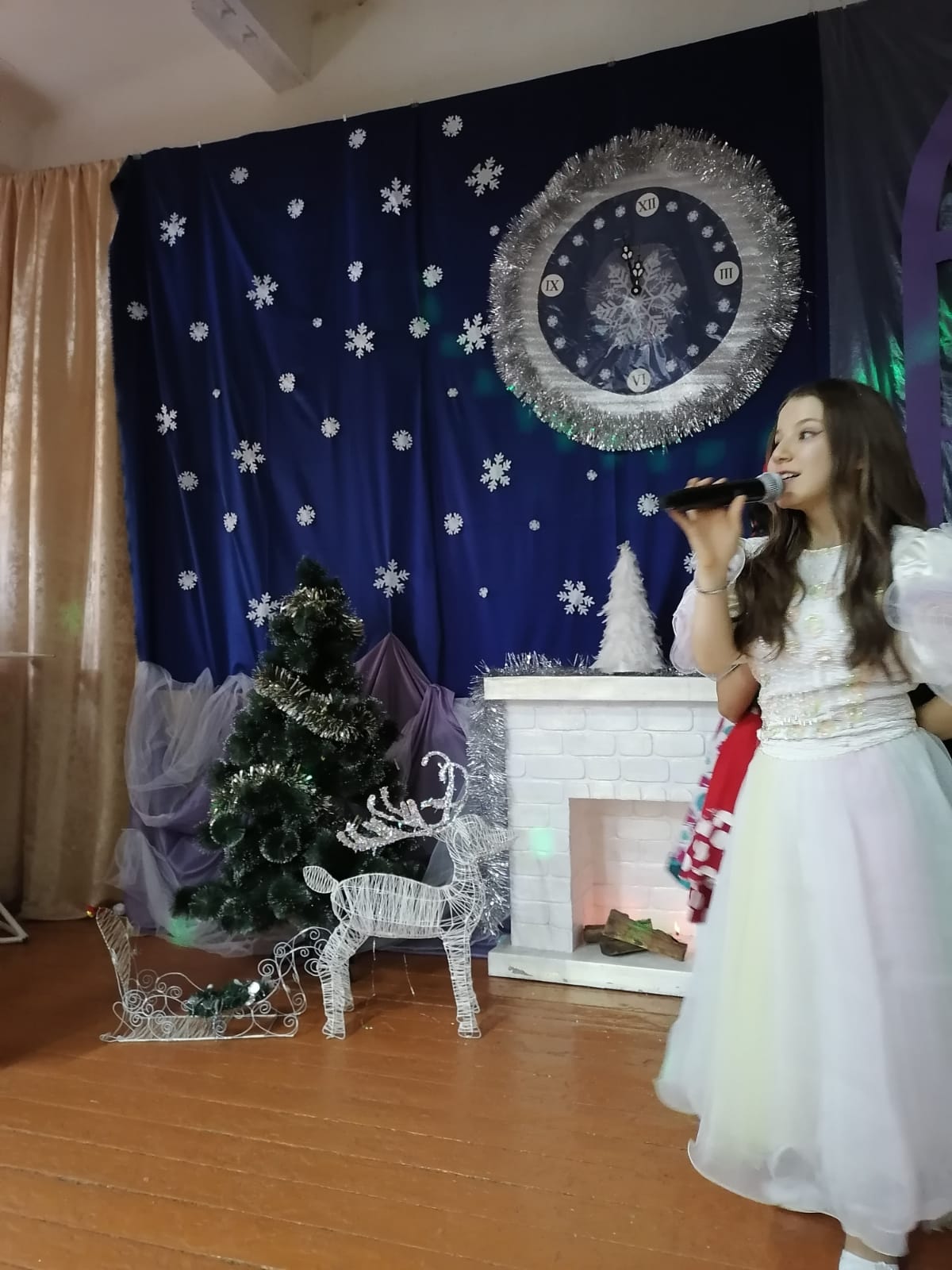 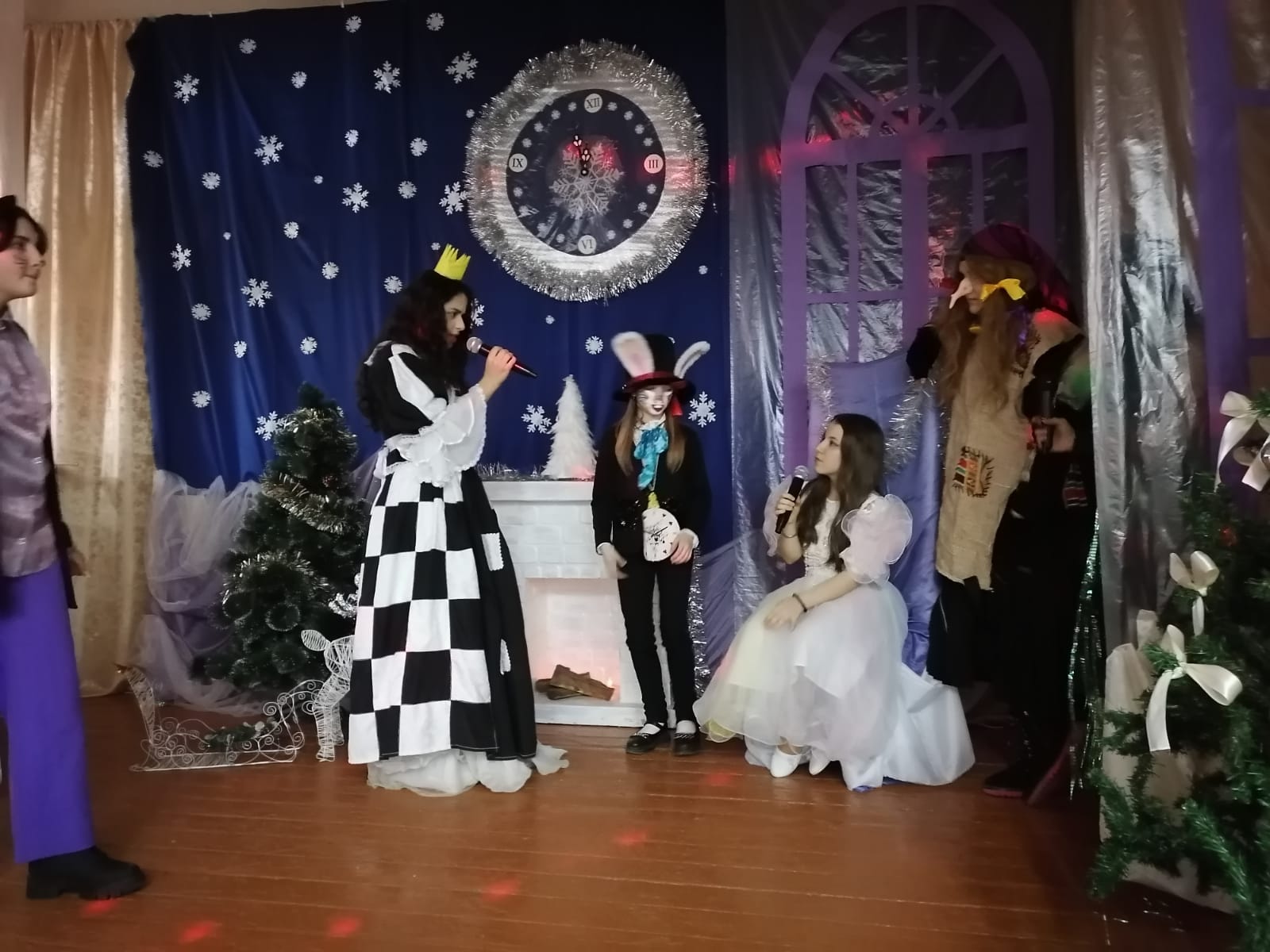 Веселое Новогодье -2023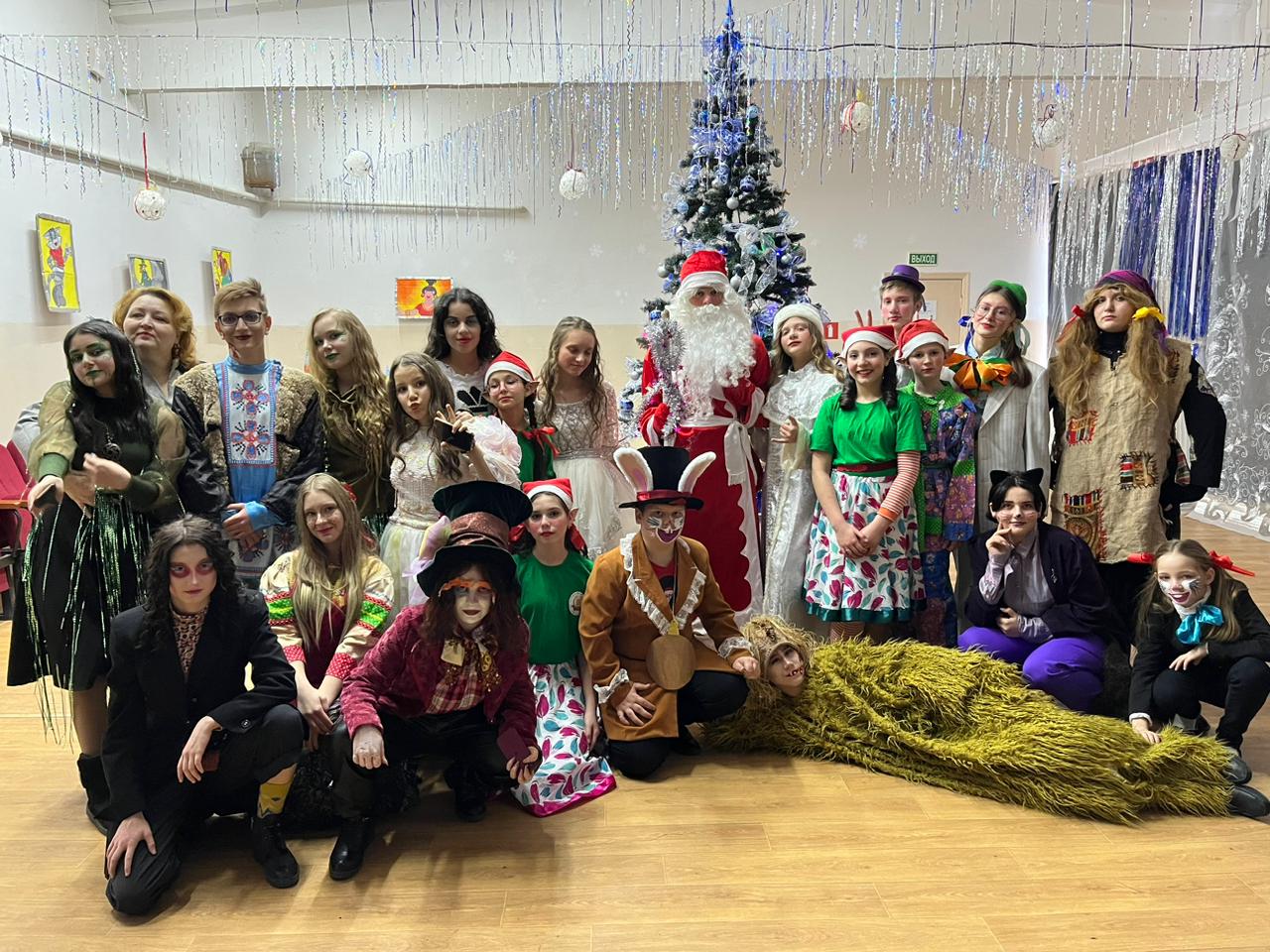 